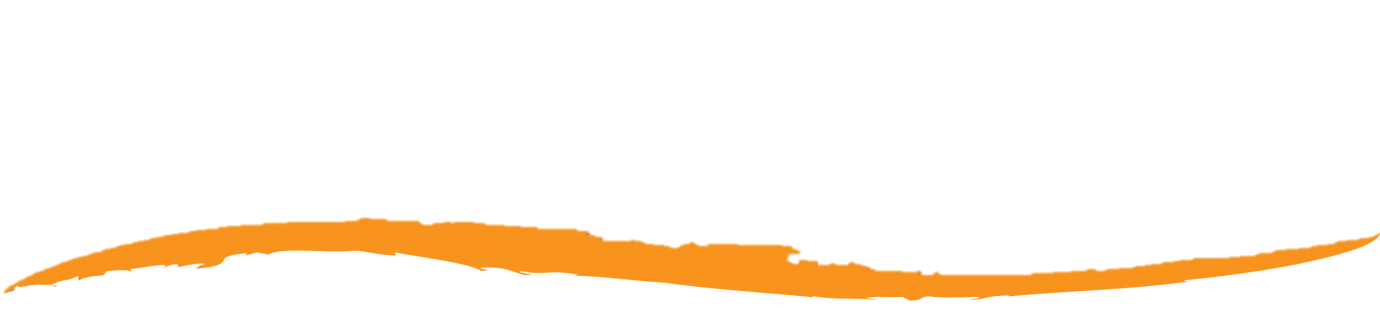 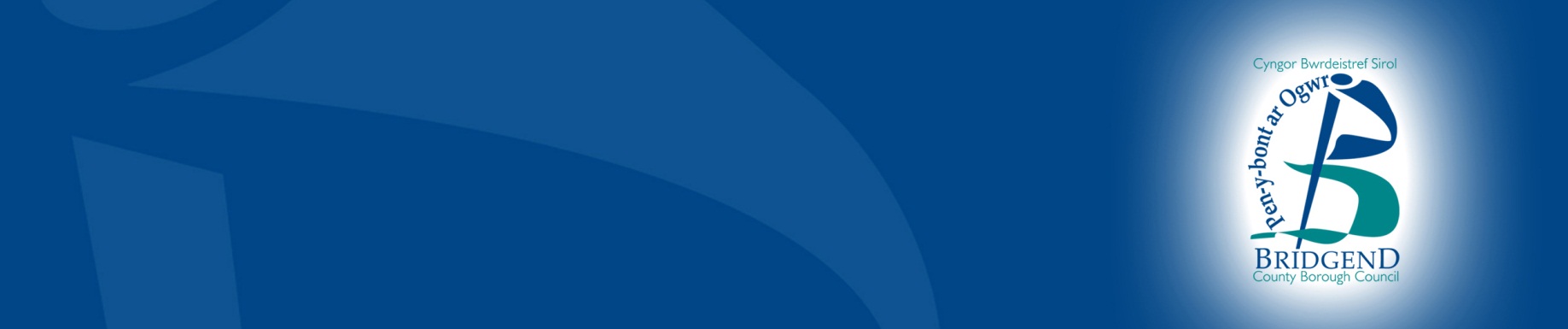     Y potensial i ad-drefnu’r ddarpariaeth ôl-16 ledled Cyngor Bwrdeistref Sirol Pen-y-bont ar Ogwr – cam 4 ystyried yr opsiynauDogfen ymgynghori     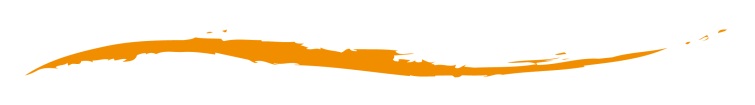 TrosolwgMae’r ymgynghoriad hwn yn gwahodd safbwyntiau ar y tri phrif opsiwn ar gyfer addysg ôl-16 ledled Bwrdeistref Sirol Pen-y-bont ar Ogwr ac amrywiaeth o ganlyniadau oddi mewn i’r opsiynau hyn.  Sut i ymatebBydd cyfnod yr ymgynghoriad hwn yn dechrau ar 2 Rhagfyr 2019 ac yn cau ar 21 Chwefror 2020.Gallwch ymateb neu ofyn rhagor o gwestiynau fel a ganlyn;Rhif Ffôn: (01656) 643 643E-bost: EDSU@bridgend.gov.ukAr-lein: ewch iwww.bridgend.gov.uk/consultationPost: Y Gyfarwyddiaeth Addysg a Chefnogi Teuluoedd, Cyngor Bwrdeistref Sirol Pen-y-bont ar Ogwr, Stryd Angel, Pen-y-bont ar Ogwr, CF31 4WB.Gweithdai: Gweithdai rhyngweithiol mewn ysgolion i ddysgwyr a rhieniMae fformatau eraill ar gael hefyd ar gais.                 Diogelu dataSut rydym yn defnyddio’r safbwyntiau a’r wybodaeth rydych yn eu rhannu gyda ni.Bydd pob ymateb a dderbynnir gan Gyngor Bwrdeistref Sirol Pen-y-bont ar Ogwr yn cael eu gweld yn llawn gan ei aelodau o staff sy’n ymwneud â’r broses ymgynghori. Hefyd efallai y bydd adrannau eraill yn y cyngor yn gweld yr wybodaeth, neu aelodau byrddau gwasanaethau lleol, i helpu i wella’r gwasanaethau a ddarperir. Hefyd efallai y bydd y cyngor yn defnyddio’r wybodaeth a gesglir i gyhoeddi dogfennau dilynol â chyswllt uniongyrchol ac anuniongyrchol â’r ymgynghoriad hwn. Fodd bynnag, ni fydd y Cyngor yn datgelu unrhyw wybodaeth bersonol, fel enwau neu gyfeiriadau a allai alluogi adnabod unigolyn.Os nad ydych am i’ch safbwyntiau gael eu cyhoeddi, nodwch hynny yn eich ymateb.               Dogfennau cysylltiedigAm fwy o wybodaeth am ymgynghoriadau ym Mwrdeistref Sirol Pen-y-bont ar Ogwr neu sut i ymuno â’n Panel Dinasyddion: ewch i: www.bridgend.gov.uk/CitizensPanelCefndir a gwybodaeth  Cam 4 yr ystyriaeth i’r potensial i ad-drefnu’r ddarpariaeth addysg ôl-16 ledled Cyngor Bwrdeistref Sirol Pen-y-bont ar Ogwr (CBSP)Hydref 2019Cyflwyniad     Mae’r papur hwn yn bwrw ymlaen â’r opsiynau sy’n weddill ar gyfer y ddarpariaeth o addysg ôl-16 fel y penderfynwyd gan y Cabinet ar 16 Ebrill 2019.  Cyflwynir crynodeb o gefndir yr adolygiad yn Atodiad 2.Priodolir yr opsiynau terfynol i ddefnydd effeithlon o adnoddau drwy greu arbedion maint yn y ddarpariaeth addysgol fel bod modd fforddio’r amrywiaeth o bynciau, y gefnogaeth i ddysgwyr a chyfleusterau.  Dylanwadwyd ar y nifer mwy cyfyngedig o newidiadau sy’n cael eu hystyried yn awr gan adborth o rownd gyntaf yr ymgynghoriad cyhoeddus yn gynnar yn 2019 ac maent i gyd yn cadw rhyw elfen o ddarpariaeth chweched dosbarth.Tabl 1	       Niferoedd ym mhob chweched dosbarth o ddata PLASC Ionawr 2015-2018Mewn perthynas â’r ‘status quo’, mae llawer o drafodaethau wedi bod am yr elfennau positif cymharol a’r pryderon am y system bresennol. Cadarnhawyd rhai o’r rhain yn ystod yr ymgynghoriad cyhoeddus cyntaf ac ychwanegwyd rhai newydd (mewn inc glas). Mae’r tabl isod yn crynhoi’r pwyntiau allweddol. Tabl 2 – elfennau positif a phryderon am y Status QuoAt beth rydym yn anelu?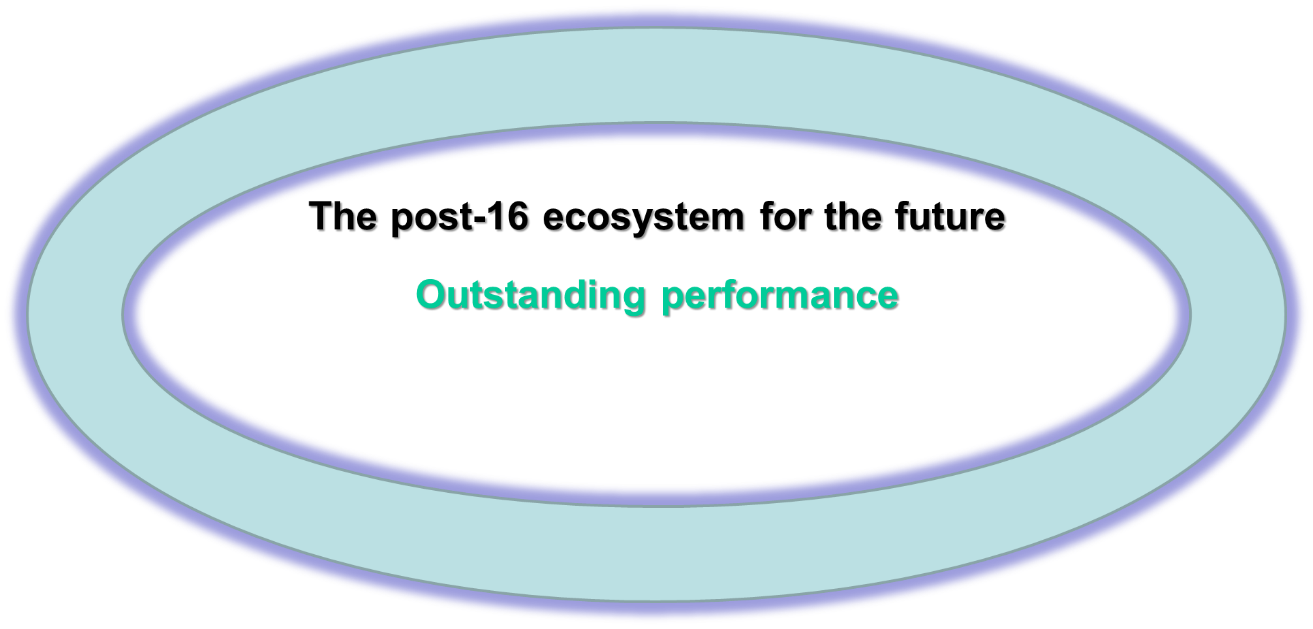 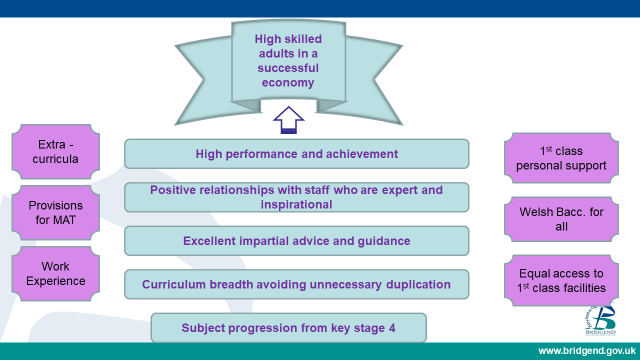 Ar gyfer unrhyw newid a ragwelir ar gyfer CBSP, byddem eisiau gwireddu’r manteision sydd wedi’u nodi yn y diagram uchod ac i lefel o welliant a fydd o fudd i’r holl ddysgwyr mewn addysg ôl-16.Beth yw’r opsiynau sy’n weddill sy’n cael eu hystyried? Opsiwn 1Cymysgedd o chweched dosbarth mewn ysgolion gyda rhywfaint o uno i greu canolfan(nau) chweched dosbarth newydd a gynhelir gan yr awdurdod lleol.        Opsiwn 2Cymysgedd o chweched dosbarth mewn ysgolion gyda rhywfaint o uno i greu canolfan(nau) chweched dosbarth newydd yn cael ei llywodraethu gan Goleg AB  I’w nodi:  Nid yw Opsiynau 1 a 2 yn cael eu hystyried ar wahân yn llwyr a gellid bwrw ymlaen ag elfennau o’r ddau opsiwn.Opsiwn 3Cadw’r chweched dosbarth ym mhob ysgol – y sefyllfa bresennol (hy model trydyddol dosbarthedig yn seiliedig ar gydweithredu, ond gyda datblygiad pellach er mwyn gwella darpariaeth yr opsiwn hwn)Er mwyn gallu cymharu’r opsiynau sy’n weddill a’r opsiynau amgen sydd ar gael efallai oddi mewn i opsiwn penodol, mae’n bwysig bod y data allweddol sydd wedi’u cyflwyno yn yr adroddiadau cynharach yn cael eu diweddaru. Yn unol â hynny, mae tablau ffres o wybodaeth i’w gweld yn yr atodiadau yn awr a chyfeirir atynt isod.      Tabl 3:  Maint y Chweched Dosbarth – cyfredol a disgwyliedig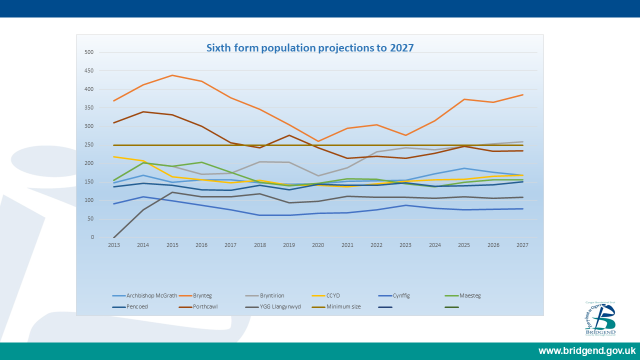 Mewn adroddiadau blaenorol, cafodd arwyddocâd maint y chweched dosbarth ei drafod gan gyfeirio at safonau perfformiad, darpariaeth y cwricwlwm a hyfywedd ariannol. Mewn termau meincnodi cyffredinol, rhaid i ddarpariaeth chweched dosbarth effeithiol fod â phoblogaeth o tua 250 o fyfyrwyr. Mae’r amcanestyniadau ar gyfer Pen-y-bont ar Ogwr yn awgrymu y bydd chweched dosbarth Ysgol Brynteg yn cynnwys mwy na’r ffigur hwn ac y bydd chweched dosbarth Ysgol Gyfun Porthcawl ac Ysgol Gyfun Bryntirion yn agos at y meincnod hwn yn ystod y degawd nesaf. Mae pob ysgol arall ymhell o dan y ffigur o 250. Ar gyfer yr ysgolion hyn, mae goblygiadau o ran nifer y pynciau ar yr amserlen, hyfywedd y pynciau lleiafrifol, y ddibyniaeth ar gydweithredu i fodloni gofynion y Mesur Dysgu a Sgiliau ac i fyfyrwyr o ran eu dewis cyntaf o gyfuniad o bynciau. Fwy a mwy gyda phwysau cynyddol ar y gyllideb, rhaid craffu’n fanwl ar fforddiadwyedd chweched dosbarth bach (gweler atodiad 3 am ragor o fanylion).Mae dwy ysgol yn sefyll ar wahân i’r mater penodol hwn. Bydd Ysgol Uwchradd Gatholig Archesgob McGrath yn parhau i ddarparu addysg ôl-16 o natur grefyddol. Mae disgwyl iddi fod yn llawn am y dyfodol rhagweladwy a bod â chyfartaledd o 159 o fyfyrwyr yn y chweched dosbarth. Er mwyn i’r nifer yma gynyddu i 250, byddai angen rhywfaint o ehangu ar y cyfleusterau ar y safle presennol.                       Mae YGG Llangynwyd, fel yr unig ysgol uwchradd cyfrwng Cymraeg yn CBSP, yn dibynnu ar y llif o ddisgyblion o’r sector cynradd cyfrwng Cymraeg. Drwy’r Cynllun Strategol Addysg Gymraeg a rhaglen Band B Ysgolion yr 21ain Ganrif, ceir cynlluniau i gynyddu’r capasiti mewn addysg gynradd cyfrwng Cymraeg. Fodd bynnag, bydd yn beth amser cyn i’r cynnydd hwn gynyddu’r effaith ar niferoedd yn y chweched dosbarth ac iddynt ehangu’n fwy na 100. Ceir pwysau sylweddol ar yr ysgol hon i allu darparu amrywiaeth dda o bynciau drwy gyfrwng y Gymraeg ac felly mae dibyniaeth gref ar gydweithredu drwy bartneriaeth gydag YGG Llanhari yn RhCT. Felly, yn y papur diwethaf i’r Cabinet ym mis Ebrill 2019, cafodd y cynnig i ffurfioli’r trefniadau rhwng y ddwy ysgol ei fynegi. Mae’r trafod am hyn wedi dechrau gyda RhCT yn awr.         Capasiti ysgolion  Hefyd rhaid i’r blaen amcanestyniad ar gyfer maint y chweched dosbarth gael ei ystyried mewn perthynas â chapasiti disgwyliedig pob ysgol uwchradd yn CBSP. Tabl 4: Capasiti ysgolion hyd at 2027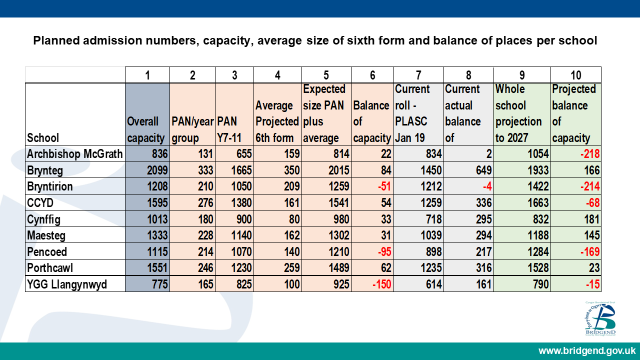 Yn Nhabl 4 uchod mae’r colofnau’n dangos yr wybodaeth ganlynol: Colofn 1 – capasiti cyffredinol pob ysgol     Colofn 2 – y lefel dderbyn arfaethedig ar gyfer pob grŵp blwyddyn Colofn 3 – y lefel dderbyn arfaethedig ar gyfer Blynyddoedd 7 i 11 gan gymryd bod yr holl grwpiau blwyddyn yn unol â’u capasiti arfaethedig Colofn 4 – maint disgwyliedig y chweched dosbarth ar gyfartaledd Colofn 5 – yr adnoddau cyfun ar gyfer Blynyddoedd 7 i 13Colofn 6 – balans y llefydd pan yn llawn i’r lefelau derbyn arfaethedig ym Mlynyddoedd 7 i 11Colofn 7 – y niferoedd ar y gofrestr, Blynyddoedd 7 i 13, o’r ffurflen PLASC ddiweddaraf ym mis Ionawr 2019Colofn 8 - balans y llefydd ym mlwyddyn academaidd 2018-2019Colofn 9 – amcanestyniadau ysgol gyfan o’r niferoedd ar y gofrestr i 2027 ar gyfer Blynyddoedd 7 i 13Colofn 10 – balans y llefydd disgwyledig yn 2027 yn seiliedig ar yr amcanestyniadau hyn Mae colofnau 1 i 6 yn dynodi os bydd yr holl ysgolion yn cyflawni eu lefelau derbyn arfaethedig, yr unig fater arwyddocaol fyddai diffyg capasiti yn y ddarpariaeth cyfrwng Cymraeg. Fodd bynnag, mae’r sefyllfa bresennol fel y datgelir gan golofnau 7 ac 8 yn dangos amrywiaeth o lefydd gwag ym mhob ysgol ac eithrio Ysgol Uwchradd Gatholig Archesgob McGrath ac Ysgol Gyfun Bryntirion, lle mae pwysau am roi lle i’r galw.   Mae’r blaen amcanestyniadau i 2027 yn caniatáu ar gyfer y twf mewn tai sydd yn y cynllun datblygu lleol cyfredol. Mae hyn yn cynnwys yr holl ardaloedd hynny lle mae caniatâd cynllunio wedi cael ei ddyfarnu, ynghyd â ffigur ar gyfer tir datblygu lle nad oes cynlluniau wedi’u dwyn ymlaen eto. Ar sail yr amcanestyniad hwn, gellir gweld mai dim ond yn Ysgol Brynteg, Ysgol Gyfun Cynffig ac Ysgol Maesteg mae capasiti gwag yn awr. Byddai Ysgol Brynteg gyda llai na 10% o gapasiti gwag oddi mewn i derfynau Llywodraeth Cymru. Mae amcanestyniad Ysgol Maesteg oddeutu 10% a dim ond Ysgol Gyfun Cynffig gyda 17.8% sydd â lefelau o gapasiti gwag a fyddai’n peri pryder. Mae pwysau am lefydd yn dechrau cael ei deimlo yng Ngholeg Cymunedol y Dderwen, Ysgol Gyfun Porthcawl ac YGG Llangynwyd. Mae disgwyl pwysau difrifol am lefydd yn Ysgol Uwchradd Gatholig Archesgob McGrath, Ysgol Gyfun Bryntirion ac Ysgol Gyfun Pencoed. Yn achos  Ysgol Uwchradd Gatholig Archesgob McGrath, nid yw cyfran sylweddol o’r disgyblion yn Gatholigion ac felly drwy weithredu ei pholisi derbyn, dylai’r ysgol allu bodloni’r galw am lefydd i ddisgyblion o deuluoedd Catholig a’r Eglwys yng Nghymru. Gan fod dalgylch Ysgol Uwchradd Gatholig Archesgob McGrath ledled CBSP, byddai’r galw gormodol yn cael ei wasgaru ar draws y Sir a naill ai’n rhoi pwysau pellach ar rai ysgolion neu’n cael ei fodloni gan y rhai â llefydd gwag.  Mae cynllun datblygu lleol (CDLl) newydd ar gyfer CBSP ar gyfer y cyfnod rhwng 2021 a 2033 wedi cael ei ryddhau ar gyfer ymgynghoriad posib. Mae ardaloedd posib eraill ar gyfer datblygu tai wedi cael eu datgan, yn ychwanegol at y rhai yn y CDLl cyfredol. Os caiff y rhain eu cludo drwodd i CDLl newydd, gall yr effaith bosib ar lefydd mewn ysgolion uwchradd fod fel a ganlyn: Maesteg – 635 o dai newydd yn rhoi 137 o ddisgyblion uwchradd 11 i 18 ychwanegol  Pen-y-bont ar Ogwr – 1000 o dai newydd o amgylch Island Farm yn rhoi 216 o ddisgyblion uwchradd a thua 1250 o dai yn ardal Trelales yn rhoi 270 o ddisgyblion uwchradd Pencoed – 800 o dai newydd yn rhoi 173 o ddisgyblion uwchradd Y Pîl – tua 1500 o dai newydd yn rhoi 324 o ddisgyblion uwchraddCanlyniad hyn fyddai capasiti gwag Ysgol Maesteg yn lleihau i ddim bron gydag Ysgol Brynteg ac Ysgol Gyfun Cynffig yn symud o bosib o sefyllfa o lefydd gwag i alw gormodol. Byddai Ysgol Gyfun Bryntirion ac Ysgol Gyfun Pencoed yn gweld y galw am lefydd yn cynyddu’n sylweddol i fod yn uwch na’r amcanestyniadau cyfredol yn Nhabl 4.Os caiff unrhyw rai o’r cynigion cyfredol hyn am dai newydd eu dwyn ymlaen yn CDLl 2021-2033, bydd rhaid adolygu’r goblygiadau ar gyfer llefydd mewn ysgolion uwchradd ac ar gyfer llefydd mewn dosbarthiadau’r chweched ymhellach. Cyflawniad a chynnydd Wrth benderfynu ar unrhyw newid i natur y ddarpariaeth ôl-16 ledled CBSP, mae’n bwysig dangos y bydd ansawdd y ddarpariaeth cystal o leiaf â’r ddarpariaeth bresennol, os nad gwell. Ar hyn o bryd, mae data arholiadau 2019 sy’n dilyn yn ddata dros dro a gallant newid.  Mewn termau eang, mae safonau ôl-16 mewn dosbarthiadau’r chweched wedi bod yn cynyddu ers 2014-2015 ledled CBSP. Ceir amrywiad ar draws ysgolion a rhwng blynyddoedd ac nid yw pob ysgol wedi gallu dangos gwelliant a gynhelir. Darperir tablau ar gyfer y dangosyddion allweddol isod.          Canran y myfyrwyr wedi ennill 3 gradd A*-A Safon Uwch yn 2019, sef 12.5% (dros dro), yw’r perfformiad gorau ar gyfer CBSP ers 2012. Mae’r ganran hon a’r dangosyddion eraill yn adlewyrchu effeithiau craffu manylach ar ddata ôl-16, defnydd o ddata gwerth ychwanegol Alps, effaith Seren a’r ymdrechion unigol yn yr ysgolion eu hunain. Mae perfformiad TGAU blaenorol cyfartalog y myfyrwyr wedi parhau’n gymharol gyson ers 2014-2015 (gweler atodiad 4). Mae amrywiad wedi bod yn ansawdd y grwpiau blwyddyn, rhwng ysgolion a rhwng grwpiau blwyddyn mewn unrhyw ysgol benodol. Mae canran y myfyrwyr wnaeth ennill 3 gradd A*- C Safon Uwch yn 2019 wedi dangos ychydig bach mwy o amrywiaeth na’r data 3A*-A, ond mae’r llwybr cyffredinol ar gyfer CBSP ers 2014-2015 wedi dangos gwelliant a gynhelir, ond gyda mwy i’w wneud i ragori ar gyfartaledd Cymru gyfan.    Ers 2014-2015, mae’r trothwy Lefel 3 neu % y dysgwyr sydd wedi ennill o leiaf 2 Safon Uwch neu gymhwyster cyfatebol i Safon Uwch wedi gwneud cynnydd cyson gan ragori ar gyfartaledd Cymru gyfan. Mae hyn yn adlewyrchu’r ffaith bod mwyafrif helaeth y dysgwyr yn cwblhau eu cymwysterau yn llwyddiannus ac yn gallu symud ymlaen yn bositif i gyrchfannau ôl-18. Mae’r data ‘Dim mewn Addysg, Cyflogaeth na Hyfforddiant (NEETs)’ ar gyfer Blwyddyn 13 wedi bod yn gostwng yn ystod y blynyddoedd diwethaf ac mae hyn yn cadarnhau barn yr ysgolion bod y rhan fwyaf o’r myfyrwyr chweched dosbarth yn cyflawni cyrchfannau positif. Mae ysgolion yn dweud bod mwyafrif helaeth y myfyrwyr sy’n dymuno mynd ymlaen i Addysg Uwch yn ennill llefydd i astudio ac, yn y rhan fwyaf o achosion, hwn yw eu dewis cyntaf. Rydym wedi gweld niferoedd cynyddol o’n myfyrwyr Seren yn ennill llefydd ym mhrifysgolion Grŵp Russell ac Ymddiriedolaeth Sutton 30. Mae perfformiad gwerth ychwanegol cyffredinol pob chweched dosbarth yn CBSP fel y mesurwyd gan system Alps yn dangos nifer o ysgolion sy’n perfformio’n gadarn ond hefyd amrywiadau i ryw raddau ar draws ysgolion. Yn y data hyn, mae coch (graddau 1, 2 a 3) yn dynodi perfformiad cadarn ymhlith y 25% uchaf o ganolfannau’r DU ac mae glas (graddau 7, 8 a 9) yn dynodi perfformiad cymharol wan yn y 25% isaf o ganolfannau’r DU. Un o’r heriau allweddol ar gyfer unrhyw newid system yn y ddarpariaeth ôl-16 yw sicrhau bod mwy o gysondeb mewn canlyniadau ar gyfer dysgwyr, heb ystyried ble maent yn astudio ac, yn gyffredinol, bod y canlyniadau ar gyfer CBSP yn agos at neu’n rhagori ar ffigurau Cymru gyfan, yn enwedig mewn canlyniadau perfformiad yn y graddau uwch.        Graddau Alps Ar hyn o bryd, mae system wella ysgol i ysgol ar gyfer y ddarpariaeth ôl-16 wedi’i thanddatblygu yn lleol ac yn rhanbarthol. Bydd rhaid i’r newidiadau arfaethedig i’r ddarpariaeth ôl-16 ddangos sut mae’r arferion rhagorol yn ein hadrannau gorau wedi’u lledaenu ar draws y sector er mwyn gwella perfformiad y dysgwyr ble bynnag maent yn astudio. Mae Consortiwm Canolbarth y De wedi cyflwyno rhwydweithiau pwnc mewn pynciau STEM ac mae cyswllt staff o ysgolion Pen-y-bont ar Ogwr â’r rhwydweithiau hyn yn cael ei fonitro. Ar hyn o bryd, dim ond drwy gyfrwng y Saesneg, ac nid y Gymraeg, mae’r rhwydweithiau hyn ar gael ar gyfer datblygiadau.  Cynigion ar gyfer opsiynau Mae ystyriaeth yn cael ei rhoi yn awr i’r tri opsiwn sy’n weddill yr ydym yn bwrw ymlaen â hwy o adroddiadau cynharach i’r Cabinet ar yr adolygiad ôl-16. Dylid nodi bod rhywfaint o hyblygrwydd i gyfuno elfennau o Opsiynau 1 a 2 mewn unrhyw gynnig terfynol ar gyfer canlyniad. Opsiwn 1Cymysgedd o chweched dosbarth mewn ysgolion gyda rhywfaint o uno i greu canolfan(nau) chweched dosbarth newydd a gynhelir gan yr awdurdod lleol. Ceir saith ysgol uwchradd gymunedol cyfrwng Saesneg ledled CBSP.Wrth ystyried yr opsiynau sy’n dilyn, y bwriad yw creu chweched dosbarth/ canolfannau sydd â chapasiti o 250 o leiaf. Trwy wneud hynny, byddwn yn sicrhau’r canlynol:                  Bod niferoedd digonol o ddysgwyr ym mhob lleoliad i ddarparu cwricwlwm eang              Gwarchod parhad pynciau lleiafrifol           Safonau ddim yn gostwng ond yn parhau i godi Setiau addysgu o faint sy’n sicrhau defnydd effeithlon o adnoddau  Niferoedd y dysgwyr yn cael eu cyfateb i gapasiti’r ysgolion Os yw uno mwy nag un chweched dosbarth yn cael ei ystyried, mae dwy ffordd o reoli’r broses hon. Y ffordd gyntaf yw drwy broses statudol a bydd categori rhai ysgolion yn newid o 11-18 i 11-16 a bydd eraill yn cadw statws 11-18 gyda darpariaeth chweched dosbarth wedi’i hehangu. Byddai hyn yn arwain at ganolfannau sy’n darparu manteision graddfa ar gyfer y ddarpariaeth ac mae pryderon am adnoddau wedi cael eu mynegi am yr effaith bosib ar yr ysgolion 11-16. Mae’r rhain yn cynnwys y canlynol: Potensial o golli staff profiadol Anawsterau gyda recriwtio/cadw staff arbenigol/profiadol a fyddai’n ffafrio lleoliadau 11-18Dadsefydlogi o bosib ym Mlwyddyn 7 gyda rhieni’n defnyddio eu dewisiadau i wneud cais am lefydd mewn ysgolion 11-18 lle bydd cysondeb addysg hyd at 18 oed   Colli myfyrwyr chweched dosbarth fel modelau rôl yn yr ysgol       Llai o weithgareddau diwylliannol yn yr ysgol o bosib             Colli disgyblion ‘mwy abl’ i ysgolion sydd â chanolfan chweched dosbarth  Gormod o athrawon a diswyddo  Yr ail fecanwaith yw drwy uno dosbarthiadau’r chweched yn wirfoddol. Yn y canlyniadau a gyflwynir yn ddiweddarach, gallai Penaethiaid a Chyrff Llywodraethu gytuno ar gydleoli eu myfyrwyr chweched dosbarth i un safle heb golli eu statws 11-18. Mae’r model hwn wedi cael ei drafod gyda phenaethiaid uwchradd ond byddai angen sefydlu ymrwymiad cadarn, gan gynnwys y canlynol:     Cytundeb amserlennu cyffredin fel bod aelodau o staff o’r naill ysgol neu’r llall yn gallu cael mynediad i amserlen chweched dosbarth (hefyd gallai gefnogi rhywfaint o rannu ar staff yng nghyfnodau allweddol 3 a 4)Cydbwyllgor rheoli i oruchwylio’r trefniadau sy’n cynnwys y penaethiaid a chadeiryddion y llywodraethwyr o leiaf (gall cyfarwyddyd LlC ar bartneriaethau AB/Ysgol ar y cyd roi gwybod am reolau sylfaenol derbyniol)  Byddai’r ysgolion sy’n cyfrannu’n pwlio eu lwfansau ôl-16 Byddai data perfformiad myfyrwyr yn cael eu defnyddio fel rhan o’r sylfaen dystiolaeth ar gyfer penderfynu pa staff fyddai’n cael eu defnyddio i gyflwyno’r ddarpariaeth chweched dosbarth  Sefydlu datblygiad proffesiynol ysgol i ysgol ar gyfer staff sy’n addysgu ôl-16 er mwyn sicrhau cynnydd parhaus mewn safonau    Ymgynghori â staff mewn perthynas â theithio rhwng safleoedd Cytundeb i gyflwyno Bagloriaeth Cymru o leiaf i fyfyrwyr yn ôl yn eu hysgol gartref er mwyn cynnal cyswllt â disgyblion yn is i lawr yr ysgol a gweithredu fel modelau rôl Canlyniadau o dan Opsiwn 1 Mae gan dair ysgol uwchradd chweched dosbarth sydd ag oddeutu’r maint a ffafrir o 250+ neu mae disgwyl iddynt fod y maint yma. Y rhain yw Ysgol Brynteg, Ysgol Gyfun Bryntirion ac Ysgol Gyfun Porthcawl. O blith y rhain, mae gan Ysgol Gyfun Bryntirion amcanestyniad sy’n dynodi problemau capasiti sylweddol. Erbyn 2027, mae disgwyl iddi fod â 259 yn y chweched dosbarth a galw am lefydd o 214 dros y capasiti, ac mae hyn yn eithrio unrhyw bwysau ychwanegol gan y cynllun datblygu lleol (CDLl) newydd sy’n cael ei lunio (gweler paragraff 15).  Rydym yn deall bod ehangu safle Ysgol Gyfun Bryntirion yn annhebygol. Er y gallai Ysgol Brynteg dderbyn rhywfaint o’r galw dros ben, ni allai fodloni’r cyfan, a’r galw yn y dyfodol o’r CDLl newydd. Gallai CBSP ystyried a oes digon o alw am ysgol uwchradd newydd pan gyflwynir y CDLl neu a yw ad-drefnu’r ddarpariaeth chweched dosbarth yn cefnogi datrysiad tymor hir.Canlyniad AUn dewis fyddai datblygu canolfan ragoriaeth ôl-16 ar gampws Ysgol Brynteg.  Byddai hyn yn gofyn am fuddsoddiad cyfalaf a all fod y tu allan i gynigion Band B ar gyfer Rhaglen Ysgolion yr 21ain Ganrif. Gallai’r cynnig newid Ysgol Gyfun Bryntirion i ysgol 11-16 ond gall y llwybr hwnnw (llwybr 1) arwain at lawer o wrthwynebiad. Y llwybr arall yw datblygu chweched dosbarth ar y cyd neu ffederal sy’n perthyn i’r ddwy ysgol a gallai hwn fod yn ddatblygiad mwy derbyniol (llwybr 2). Byddai rhinwedd mewn chweched dosbarth canol tref cadarn gyda phartneriaethau â Choleg Penybont ac Archesgob McGrath.                       Canlyniad BMae gan Ysgol Gyfun Porthcawl yng ngorllewin y Sir chweched dosbarth llwyddiannus sydd wedi’i sefydlu’n dda gyda 242 o fyfyrwyr ac mae disgwyl iddo fod â chyfartaledd o tua 259 o fyfyrwyr. Felly mae’r chweched dosbarth yma’n bodloni’r gofynion hyfywedd cyffredinol ac o ystyried ei bellter o leoliadau eraill (ac eithrio Ysgol Gyfun Cynffig), byddai’n ymddangos yn amhriodol gofyn i’r nifer yma o fyfyrwyr deithio i unrhyw le arall ar gyfer eu haddysg chweched dosbarth. Cynigir bod hwn yn un chweched dosbarth sy’n cael ei gadw o dan Opsiwn 1.   Canlyniad CYn Ysgol Gyfun Cynffig mae’r chweched dosbarth lleiaf yn CBSP gyda 61 o fyfyrwyr ar hyn o bryd. Mae hyn yn is na’r maint gofynnol a ddisgwylir ar gyfer chweched dosbarth. Mae nifer y pynciau ar yr amserlen yn gyfyngedig i tua 12 i 14 a gall hyn effeithio ar ddewisiadau’r myfyrwyr. Gallant fanteisio ar bynciau drwy gydweithredu yn ystod y dydd neu fel rhan o sesiynau gwyll yng Ngholeg Penybont a bydd angen teithio ychwanegol ar gyfer y ddau ddewis yma, yn ystod y dydd neu ar ei ddiwedd. Er bod y canlyniadau Safon Uwch yn gwella, gan ei fod yn chweched dosbarth llai, mae’n llai cadarn yn wyneb newidiadau mewn myfyrwyr a/neu staff, sy’n cynyddu’r tebygolrwydd o amrywiadau mewn canlyniadau. Bydd pwysau ariannol bob amser ar unrhyw chweched dosbarth bach sy’n ceisio cyfateb argaeledd pynciau gydag adnoddau prin heb gymorth ariannol ar draws cyfnodau. Yn yr opsiwn hwn, rhoddir ystyriaeth i gau’r chweched dosbarth (llwybr 1) neu ei uno â chweched dosbarth Ysgol Gyfun Porthcawl (llwybr 2). Nodir bod y ddwy ysgol yma eisoes yn ymwneud â rhai gweithgareddau cydweithredol.    Canlyniad D: Mae gan Ysgol Gyfun Cynffig gapasiti hefyd i weithredu fel lleoliad ar gyfer canolfan chweched dosbarth estynedig. Gallai hyn gael ei ystyried ochr yn ochr â’r problemau capasiti a ddisgwylir yng Ngholeg Cymunedol y Dderwen ac Ysgol Gyfun Pencoed. Byddai hyn yn gofyn am rywfaint o fuddsoddiad i gynyddu’r capasiti ar gyfer myfyrwyr chweched dosbarth yn Ysgol Gyfun Cynffig.  Ar hyn o bryd, mae gan y tair ysgol 362 o fyfyrwyr chweched dosbarth rhyngddynt ac mae disgwyl i’r nifer yma godi i 398 erbyn 2027. Erbyn hynny, mae disgwyl i Goleg Cymunedol y Dderwen ac Ysgol Gyfun Pencoed fod yn rhy llawn.   Canlyniad EMae lleoliad Ysgol Maesteg ym mlaen y cwm yn creu problemau ar gyfer cludiant ac amseroedd teithio ac, fel y mynegwyd yn y digwyddiadau ymgynghori, byddai ymdeimlad mawr o golled a cholli cyfle pe bai’r chweched dosbarth yn diflannu. Yma rhoddir ystyriaeth i ganolfan chweched dosbarth yn Ysgol Maesteg. Yr ysgol bartner fyddai Coleg Cymunedol y Dderwen lle rhagwelir y bydd capasiti yn broblem yn y dyfodol. Yn ystod yr ymgynghoriad, mynegwyd barn gref gan Ysgol Maesteg bod popeth yn mynd ‘i lawr y cwm’ ac nad oedd ystyriaeth yn cael ei rhoi fyth i wyrdroi hynny. Yn y canlyniad hwn, byddai Ysgol Maesteg, sydd â 294 o lefydd gwag ar hyn o bryd, gan ostwng i 145 dros amser, yn croesawu’r 160 i 170 o fyfyrwyr chweched dosbarth o Goleg Cymunedol y Dderwen. Gellid edrych ar gynigion 11-16 statudol ac uno gwirfoddol o dan yr opsiwn hwn.                            Canlyniad FYn y pwynt hwn yn y drafodaeth ar yr opsiynau, dim ond yng Nghanlyniad D mae Ysgol Gyfun Pencoed wedi ymddangos ac mae’n cael ei gadael ar wahân i’r dewisiadau eraill. O’i gadael ar ei phen ei hun, dim ond chweched dosbarth o 141 sydd ganddi ac arwydd y bydd y nifer yn codi i 151 erbyn 2027, yn is na’r meincnod o 250. Erbyn hynny mae disgwyl y bydd diffyg mewn capasiti o tua 170 o lefydd. Nid yw hyn yn rhoi ystyriaeth i dai newydd yn nwyrain CBSP sy’n rhan yn awr o ymgynghoriad y CDLl newydd.  Felly mae’r opsiwn hwn yn edrych ar bedair ysgol (Coleg Cymunedol y Dderwen, Ysgol Gyfun Cynffig, Ysgol Maesteg ac Ysgol Gyfun Pencoed) ac yn ystyried cyswllt ag Opsiwn 2. Rhagwelir dwy ganolfan, yn Ysgol Maesteg ac yn Ysgol Gyfun Pencoed. Byddai canolfan Ysgol Maesteg yn cael ei mynychu gan fyfyrwyr o Ysgol Maesteg (150), Ysgol Gyfun Cynffig (61) a rhaniad o tua 60 o fyfyrwyr o Goleg Cymunedol y Dderwen. Byddai hyn yn creu chweched dosbarth o tua 271 yn codi i bron i 300 erbyn 2027. Byddai gweddill myfyrwyr Coleg Cymunedol y Dderwen yn mynd i Ysgol Gyfun Pencoed i greu chweched dosbarth o tua 250.  Fodd bynnag, byddai Ysgol Gyfun Pencoed yn rhy llawn yn y dyfodol ac felly mae’r opsiwn hwn yn ystyried rhoi lle i’r myfyrwyr mewn canolfan chweched dosbarth AB ar gampws Pencoed Coleg Penybont. Edrychir ar hyn ymhellach o dan Opsiwn 2. Pe bai mwy o fyfyrwyr Coleg Cymunedol y Dderwen yn penderfynu mynd i Ysgol Gyfun Pencoed, byddai niferoedd Ysgol Gyfun Cynffig/ Ysgol Maesteg oddeutu 211 i 235, heb gyrraedd 250 ond mewn gwell sefyllfa o ran niferoedd na chweched dosbarth unigol.  Mae’r ail opsiwn yn cynnwys cymysgedd o ambell chweched dosbarth gyda chanolfan chweched dosbarth yn y sector AB.   Opsiwn 2Cymysgedd o chweched dosbarth mewn ysgolion gyda rhywfaint o uno i greu canolfan(nau) chweched dosbarth newydd yn cael ei llywodraethu gan Goleg AB  Mae’r trafodaethau gyda Choleg Penybont wedi canolbwyntio ar ddau gynnig:Awgrym tymor hir o adeilad newydd yng nghanol y dref i roi lle i ganolfan chweched dosbarth  Datblygiad parhaus partneriaeth Coleg Chweched Dosbarth Penybont rhwng Ysgol Gyfun Pencoed a Choleg Penybont Yn Opsiynau 1 a 2, cynigir bod chweched dosbarth mwyaf CBSP yn Ysgol Brynteg yn parhau ar agor naill ai fel chweched dosbarth unigol neu ar y cyd ag Ysgol Gyfun Bryntirion. Os bydd sawl chweched dosbarth arall yn parhau ar agor yn yr ardaloedd pellennig yn y sir, gallai cael canolfan chweched dosbarth AB bellach yng nghanol y dref greu cystadleuaeth a dyblygu darpariaeth. Er bod adeilad AB newydd yng nghanol y dref yn cael ei ystyried fel cam positif o bersbectif adfywio, mae’r elfen chweched dosbarth yn fwy problemus.    Os nad yw’r cynnig Brynteg/Bryntirion yng Nghanlyniad A, paragraff 31, yn opsiwn a ffafrir, os a phan y bydd Coleg Penybont yn cyflwyno prosiect canol tref, gellid ystyried partneriaeth gydag Ysgol Gyfun Bryntirion yn debyg i Goleg Chweched Dosbarth Penybont sy’n cael ei ystyried ym mharagraff 36.Fodd bynnag, dylid nodi na fydd Coleg Penybont yn tueddu at ddatblygu chweched dosbarth ar wahân o tua 250 i 350 mewn maint, gan ffafrio yn hytrach greu canolfannau gyda chapasiti mwy o 500 i 700. Os mai dyma’r canlyniad, gellid rhoi ystyriaeth i symud myfyrwyr i ganolfan chweched dosbarth AB ar gampws AB canol tref newydd o Ysgol Gyfun Cynffig a Choleg Cymunedol y Dderwen ochr yn ochr â’r rhai o Fryntirion a Phencoed.Yn nwyrain y Sir, mae Ysgol Gyfun Pencoed a Choleg Penybont wedi datblygu partneriaeth newydd sydd wedi cael ei brandio fel Coleg Chweched Dosbarth Penybont. Mae cydbwyllgor rheoli wedi cael ei sefydlu ac mae’r bartneriaeth wedi bod yn dilyn cyfarwyddyd Llywodraeth Cymru ar gydweithredu rhwng ysgolion a cholegau AB. Daeth Ysgol Gyfun Pencoed yn rhan o’r trefniant am na allai fforddio gweithredu ei chweched dosbarth mwyach, ac i gynnig darpariaeth gwricwlwm dda. Mae Coleg Penybont wedi ymrwymo adnoddau staff ac ariannol i’r bartneriaeth ac mae parodrwydd ac ymrwymiad mawr wedi bod gan y ddau bartner i sicrhau bod y fenter yn llwyddiant.   Mae niferoedd y myfyrwyr yn cynyddu’n raddol a gwelwyd gwelliant da yng nghanlyniadau’r myfyrwyr yn 2018 ac mae’r data dros dro ar gyfer 2019 yn dangos gwelliant mwy nodedig fyth gan symud Coleg Chweched Dosbarth Penybont i fyny at ffigurau Cymru gyfan neu i ragori arnynt. Bu gwelliant hefyd yn narpariaeth y cwricwlwm, gyda phynciau newydd yn cael eu hychwanegu a myfyrwyr o’r ysgol a’r coleg yn manteisio ar argaeledd pynciau newydd. Dylid nodi bod y coleg wedi datgan na fydd cefnogaeth barhaol o ran adnoddau ar gael efallai os nad oes hyfywedd tymor hir i’r prosiect hwn.  Mae’r amcanestyniadau yn y dyfodol ar gyfer Ysgol Gyfun Pencoed yn dynodi y bydd yr ysgol yn profi gormod o alw am lefydd. Yn y cyfamser, mae gan y coleg gynlluniau sydd wedi’u datblygu’n dda oddi mewn i gynigion Band B ar gyfer Rhaglen Ysgolion yr 21ain Ganrif i adeiladu canolfan Gwyddoniaeth/Technoleg/ Celfyddydau Perfformio ar ei gampws ym Mhencoed. Bydd hyn yn adleoli’r ddarpariaeth bresennol a’r myfyrwyr o adeiladau hŷn ar gampws Heol y Bontfaen. Bydd datblygiadau cysylltiedig ar dir y coleg yn arwain at gynnydd yn y stoc o dai yn ardal Pencoed, a adlewyrchir yn y CDLl newydd (gweler paragraff 15).  Bydd hyn yn ychwanegu mwy o bwysau am lefydd yn Ysgol Gyfun Pencoed. Hefyd mae’r cynlluniau ar gyfer y ganolfan newydd yn y coleg yn caniatáu ar gyfer ehangu’r ganolfan yn y dyfodol drwy roi estyniad ar y tair adain ac i hyn wedyn gynnwys canolfan chweched dosbarth. Y datblygiad rhesymegol i Bartneriaeth Chweched Dosbarth Penybont fyddai ehangu canolfan newydd y coleg a throsglwyddo’r myfyrwyr chweched dosbarth o safle’r ysgol i’r coleg, gan ryddhau capasiti y mae ei wir angen yn yr ysgol. Mewn perthynas â Chanlyniad F a drafodwyd ym mharagraff 36, gallai hyn greu darpariaeth atyniadol i fyfyrwyr o ysgolion eraill, yn enwedig myfyrwyr Coleg Cymunedol y Dderwen, a fyddai’n cael eu rhyddhau o’u hysgol o dan gynnig Canlyniad F. Gall fod yn atyniadol hefyd i  fyfyrwyr Ysgol Gyfun Cynffig a allai deithio ar drên neu i lawr coridor yr M4 i Bencoed. Gallai Partneriaeth Chweched Dosbarth Penybont barhau ond byddai’r fethodoleg gyllido’n newid o’r ALl/ysgol i’r sector AB. Mae’r coleg yn rhagweld y bydd y cyfleuster newydd yn denu myfyrwyr o ardal ehangach. Efallai y bydd disgwyl i’r cydbwyllgor rheoli barhau i oruchwylio’r ddarpariaeth Safon Uwch a bod yn llais i’r ysgol a’r gymuned leol ynghylch darpariaethau’r ganolfan.  Wrth ystyried yr holl opsiynau sydd wedi’u trafod hyd yma, byddai’r darlun cyffredinol ar gyfer dyfodol y ddarpariaeth ôl-16 ledled CBSP o dan Opsiynau 1 a 2 yn arwain at ganolfannau chweched dosbarth yn nwyrain, gorllewin, gogledd a chanol y Sir fel y dangosir yn y diagram isod. Mae’r saethau’n dynodi symudiad posib y myfyrwyr o dan y gwahanol ganlyniadau. Un o’r penderfyniadau allweddol yw a ddylid gweithredu’n statudol er mwyn newid dynodiad yr ysgolion nad oes ganddynt chweched dosbarth neu addasu i uno gwirfoddol/ffederasiwn chweched dosbarth.Byddai tair o’r canolfannau angen datblygiad cyfalaf os ydynt am gael eu gwireddu’n llawn, sef Brynteg/ Bryntirion (Canlyniad A), Cynffig (Canlyniad D) a Chanolfan Chweched Dosbarth Penybont (Canlyniad F). Yr awgrym yw y byddai’r ddwy gyntaf o’r canolfannau newydd neu ehangach hyn yn dod o dan lywodraethu ysgolion a’r ALl a’r olaf yng Ngholeg Penybont yn creu cynnig hybrid felly rhwng Opsiynau 1 a 2.Cynllun o symudiadau myfyrwyr ar gyfer Canlyniadau A i F yn Opsiwn 1 ac ar gyfer Opsiwn 2Drwy ddatblygu’r model darparu hwn, byddai’r Cyngor yn sicrhau bod pobl ifanc ym mhob rhan o’r Sir yn gallu cael mynediad i addysg chweched dosbarth sy’n darparu amrywiaeth dda o ddewisiadau ac yn cael ei chyflwyno i safon uchel. Byddai adnoddau’n cael eu defnyddio’n effeithiol ac yn effeithlon gan ddarparu gwerth da am arian. Ni fyddai anghydraddoldeb y sefyllfa bresennol yn bod a byddai’r newidiadau’n effeithio ar dair ysgol, dwy y rhagwelir y byddant yn rhy llawn (Ysgol Gyfun Bryntirion a Choleg Cymunedol y Dderwen) ac un sydd â chweched dosbarth bach iawn (Ysgol Gyfun Cynffig). Mae’r cynigion yn lleihau lefel y tarfu ar y system ond eto’n sicrhau’r arbedion maint gofynnol. Gallai’r cyfraniad at y buddsoddiad cyfalaf ddod gan CBSP a Choleg Penybont ond ar gost is na sefydlu canolfan chweched dosbarth fawr unigol. Fodd bynnag, efallai y bydd CBSP yn teimlo ei bod yn briodol buddsoddi ym mhob canolfan er mwyn sicrhau bod y cyfleusterau’n diwallu anghenion myfyrwyr chweched dosbarth. Dynododd adborth yr ymgynghoriad diweddar ar y ddarpariaeth ôl-16 mai’r cysyniad mwyaf poblogaidd oedd Opsiwn 3.Opsiwn 3Cadw’r chweched dosbarth ym mhob ysgol – y sefyllfa bresennol (hy model trydyddol dosbarthedig yn seiliedig ar gydweithredu, ond gyda datblygiad pellach er mwyn gwella darpariaeth yr opsiwn hwn)  Mae’r model presennol o ddarpariaeth ôl-16 wedi bod yn ei le ers 2011 ac ar adegau amrywiol mae adroddiadau a chyfarfodydd wedi cydnabod gwendidau’r model hwn. Mae’r gwendidau y mae’n rhaid eu cydnabod a’u goresgyn wedi’u cynnwys isod. Mae cryfderau’r model darparu hwn wedi cael eu cydnabod mewn adroddiadau blaenorol ac maent yn cael eu crynhoi isod hefyd.  Os ydym am gadw’r model darparu hwn, rhaid rhoi sylw i’r gwendidau sydd wedi’u hamlinellu uchod heb golli’r cryfderau sydd wedi’u datgan.                    Un datrysiad fyddai i ysgolion fabwysiadu’r model Llwybr 2 sydd wedi’i ddisgrifio’n gynharach a chreu modelau o uno dosbarthiadau’r chweched yn wirfoddol. Mae pob ysgol yn cadw ei chweched dosbarth ond mae’r ddarpariaeth mewn llai o leoliadau a’r staff sy’n symud yn hytrach na’r dysgwyr.Os yw pob ysgol am gadw ei chweched dosbarth, bydd rhaid iddynt ymrwymo i roi sylw i’r gwendidau presennol drwy rai neu’r holl gynigion sy’n dilyn:Dylid pwysleisio na fydd Opsiwn 3 yn barhad o’r ‘status quo’. Byddai angen datblygiad pellach sylweddol ar yr arferion presennol, yr hyblygrwydd gorau posib, cydweithredu a chydweithio rhwng ysgolion, a hefyd rhwng ysgolion a’r sector AB. Byddai’r elfen ddysgu gyfun yn gofyn am fuddsoddi sylweddol mewn datblygu staff, eiddo a thechnoleg, ynghyd ag arbenigedd y byddai’n rhaid ei brynu i mewn fwy na thebyg.   Cynnydd yn nifer y blociau opsiwn amserlen cyffredin er mwyn rhoi sylw i ehangder y dewis i fyfyrwyr ac i ganiatáu mwy o bwlio ar fyfyrwyr; nid oes rhaid i’r arfer hwn fod yn unffurf ar draws pob ysgol; dylid cynnal yr opsiynau X ac Y presennol ar gyfer pawb, ond gallai amserlennu cyffredin cynyddol rhwng ysgolion lleol gael ei gynyddu; mae hwn yn arfer sydd wedi cael ei ddefnyddio yn y gorffennol ond mae wedi dirywio lle mae problemau wedi bod gyda myfyrwyr, staff, cydweithrediad a diffyg cyfathrebu; byddai’r defnydd o hyn i alluogi uno grwpiau rhwng ysgolion ym Mlwyddyn 13 yn gyfraniad i’w groesawu at y gostyngiad yn nifer y grwpiau addysgu bach.            Mwy o ddefnydd o ddata perfformiad i wneud penderfyniadau ynghylch pa ysgolion a staff ddylai gael eu defnyddio i gyflwyno pynciau penodol; mae’r data ar gael fel y dangosir yn yr adroddiad hwn ond mae angen dadansoddiad gofalus er mwyn adnabod addysgu cadarn; mae rhai ysgolion wedi dod yn gryfach am wneud penderfyniadau anodd am ddarpariaeth ond mae lle i wneud mwy ac felly gwella safonau a chyfleoedd bywyd pobl ifanc.                    Ochr yn ochr â hyn mae angen datblygu system gadarn o welliant ysgol i ysgol ar gyfer darparu addysgu Safon Uwch. Mae Consortiwm Canolbarth y De yn sefydlu rhywfaint o gefnogaeth lefel pwnc yn awr ar gyfer ôl-16 ond yn aml gall y gwaith gorau gael ei gyflawni mewn grwpiau lleol llai; bydd hyn yn cynnwys adnabod arferion da ac eithriadol ym mhob pwnc; gallai hyn fod ar lefel pwnc cyffredinol neu mewn pynciau/themâu ym manyleb yr arholiadau;  yr her fawr yw sefydlu’r gofod i grwpiau pwnc gyfarfod a chynnal datblygiad proffesiynol; mae ysgolion yn naturiol amharod i ryddhau staff yn rhy aml o’r ystafell ddosbarth oherwydd gall hyn darfu ar yr addysgu; hyd yma ychydig iawn o gynnydd sydd wedi’i wneud gyda darbwyllo ysgolion i wneud gwell defnydd o ddyddiau HMS gyda chydlynu dyddiadau a datblygu agendâu cyffredin ar gyfer datblygu pynciau; fel y gellir gweld oddi wrth yr amrywiad mewn safonau ar draws ysgolion a phynciau, mae hwn yn faes sydd angen sylw ar frys; ni ellir ystyried ei bod yn dderbyniol i ddysgwyr mewn ysgol benodol lle mae profiad y staff yn gyfyngedig efallai o ran cyflwyno Safon Uwch orfod wynebu darpariaeth weddol neu wael flwyddyn ar ôl blwyddyn; rhaid i ysgolion ymrwymo gyda’i gilydd i wneud gwelliannau yn y ddarpariaeth ar draws pob chweched dosbarth a phwnc.  Hefyd, drwy weithgarwch yn y grwpiau hyn y gall ‘dysgu cyfun’ gael ei ddatblygu orau; yn ogystal gall datblygiad casgliadol adnoddau neu ddarparu dosbarthiadau arbenigol ar-lein o dan arweiniad staff o wahanol ysgolion gyfrannu at ddatblygu dysgu annibynnol ymhlith myfyrwyr chweched dosbarth; hefyd gall y dulliau gweithredu hyn gael eu defnyddio i wneud iawn am ostyngiadau yn amser cyswllt athrawon; mae datblygu adnoddau ar gyfer defnydd ar y cyd a chynnwys y rhain mewn ardaloedd penodol yn Hwb ac argaeledd cynyddol Google Classrooms wedi cael eu harchwilio gan y Grŵp Hyrwyddwyr Digidol a gallai (a dylai) arfer o’r fath gael ei ymestyn i feysydd pwnc eraill.  Byddai cael gwared ar yr angen am i ysgolion wneud penderfyniadau am gludiant ar gyfer cydweithredu yn ystod y dydd o help hefyd; gall hyn gael ei gyflawni drwy adfer cronfa o arian o’r elfen 14 i 18 yn yr AEG i dalu’r costau hyn, gydag unrhyw falans yn cael ei ddychwelyd i’r ysgolion pan mae’r dysgwyr wedi setlo yn eu cyrsiau bob tymor yr hydref.  Wrth i ni baratoi’r papur hwn, mae CBSP wedi lansio ymgynghoriad cyhoeddus ar yr adolygiad o deithio dysgwyr. O dan Gynnig 4 yn yr ymgynghoriad hwnnw, rhoddir ystyriaeth i ddileu’r gefnogaeth gan y Cyngor i dalu costau cludiant ôl-16.  Mae hwn yn wariant dewisol ac mae wedi cael ei ddatgan fel maes lle gall y Cyngor wneud arbedion posib. Os gwneir yr arbediad hwn, bydd yn cael effaith ar y trefniadau teithio posib sy’n cael eu hamlinellu yn y papur hwn. Felly, wrth fwrw ymlaen â’r opsiynau terfynol, bydd yn bwysig adlewyrchu’r canlyniadau a’r penderfyniadau perthnasol i adolygu teithio dysgwyr.Asesiadau Effaith Asesiad o’r Effaith ar GydraddoldebMae asesiad sgrinio effaith AEG wedi’i gynnal ac mae wedi’i atodi yn Atodiad 5.   Bydd AEG llawn yn cael ei gynnal pan fydd y ffrwd waith yn symud i ystyried yr opsiynau’n fanwl.Goblygiadau Deddf Llesiant Cenedlaethau’r Dyfodol (Cymru) 2015  Nawr, ac yn y tymor byr a chanolig, mae’r pwysau ariannol yn y system addysg yn her i hyfywedd pob chweched dosbarth bach a’r amrywiaeth o bynciau sydd ar gael i ddysgwyr 16-18. Nod y cysyniadau a ffafrir gan y Cabinet ar gyfer dyfodol y ddarpariaeth ôl-16 yn y Sir yw darparu dewis mewn lleoliadau ôl-16, cynnal ehangder y dewis o bynciau, gwella cyfleusterau a chodi safonau perfformiad.  Drwy gyfrwng y datblygiadau hyn, mae’r Cyngor yn ceisio cyflawni uchelgeisiau dysgwyr a’u cefnogi i fod yn aelodau hynod fedrus o’r gweithlu yng Nghymru.  Bydd hyn yn galluogi iddynt gael cyflogaeth a thrwy hynny ennill incwm sy’n eu galluogi i fyw bywydau llawn.Ym mhob cam o’r adolygiad o’r ddarpariaeth ôl-16 bu ymgysylltu agos ag amrywiaeth o randdeiliaid, gan gynnwys y bobl ifanc yn yr ysgolion a’r coleg. Mae hyn wedi golygu bod llais y dysgwyr wedi’i fynegi’n glir wrth gynllunio darpariaeth y dyfodol. Bydd y dysgwyr yn parhau i fod yn rhan o unrhyw weithgarwch ymgynghori yn y dyfodol.Mae rhagor o fanylion ar gael yn yr Asesiad o’r Effaith ar Les yn Atodiad 4.Y broses ymgynghoriBydd y broses ymgynghori’n cael ei chwblhau erbyn 21 Chwefror 2020 ac adroddir ar y canlyniadau i’r Cabinet ym mis Ebrill 2020.Y camau nesaf *Sylwer na fydd ymatebion i’r ymgynghoriad yn cael eu cyfrif fel gwrthwynebiad i’r cynigion. Dim ond yn ystod y cyfnod hysbysu’r cyhoedd y gellir cofrestru gwrthwynebiad.Beth sydd raid i chi ei ystyried nawr?Rydym yn eich gwahodd i ystyried y cysyniadau ar gyfer y ddarpariaeth ôl-16 ledled y Sir a chyflwyno eich safbwyntiau.Sut i roi gwybod beth yw eich barn?Bydd digwyddiadau ymgynghori’n cael eu cynnal yn yr holl ysgolion uwchradd prif ffrwd a gynhelir fel y manylir isod ar gyfer y gwahanol bartïon sydd â diddordeb. Rydym yn eich gwahodd i fynychu’r cyfarfodydd perthnasol i gymryd rhan mewn trafodaethau ar y cysyniadau, gofyn cwestiynau a mynegi unrhyw safbwynt neu bryder sydd gennych chi. Cewch roi gwybod beth yw eich barn drwy lenwi’r ffurflen ymateb sydd ar ein gwefan neu lenwi’r arolwg ar-lein yn www.bridgend.gov.uk/dros16.Atodiadau  Atodiad 1Cam 4 yr ystyriaeth i’r potensial i ad-drefnu’r ddarpariaeth ôl-16 ledled Cyngor Bwrdeistref Sirol Pen-y-bont ar Ogwr Cefndir Yn 2016, dechreuodd Cyngor Bwrdeistref Sirol Pen-y-bont ar Ogwr (‘y Cyngor’), fel rhan o adolygiad ehangach o’i stadau ysgolion, gynnal adolygiad o’r ddarpariaeth ôl-16 ledled Cyngor Bwrdeistref Sirol Pen-y-bont ar Ogwr (‘y Sir’). Sefydlwyd Bwrdd Ôl-16 i arwain ac adrodd yn ôl ar yr adolygiad hwn. Fel cam cyntaf, aeth y Bwrdd Ôl-16 (y Bwrdd), y cynghorau myfyrwyr yn ein holl ysgolion a Choleg Penybont ati i ddiffinio’r uchelgeisiau a ddylai fod yn sail i’r darpariaethau ar gyfer addysg ôl-16 ledled y Sir. Roedd pawb yn gytûn y dylai’r dysgwyr, ble bynnag maent yn cael eu dysgu, brofi’r canlynol: Addysgu a dysgu o ansawdd uchel sy’n galluogi iddynt sicrhau perfformiad cadarn a safonau cyflawniad uchel mewn arholiadau                Darpariaeth gwricwlwm eang yn seiliedig ar gyngor a chyfarwyddyd gyrfaol diduedd a rhagorol Perthnasoedd positif gyda staff sy’n ysbrydoledig gyda dysgwyr ac yn arbenigwyr yn eu gwaith Cefnogaeth o’r safon uchaf i ddysgwyr, yn bersonol neu drwy’r cyfleusterau sydd ar gael i gefnogi eu hastudiaethau             Amrywiaeth dda o weithgarwch allgyrsiol a chael mynediad i brofiad gwaith.   Wrth galon yr adolygiad o addysg ôl-16 mae’r uchelgais i ddatblygu gweithlu medrus a dysgedig drwy ddarparu addysg 16 i 18 eithriadol - ‘Cefnogi economi lwyddiannus’. Bydd y bobl ifanc yma’n darparu’r oedolion medrus mae cyflogwyr yn chwilio amdanynt a byddant yn sail i dwf cyfleoedd cyflogaeth, yr economi a chyfoeth yn yr economi leol.          Beth yw’r sefyllfa bresennol ar gyfer darpariaeth ôl-16 ledled y Sir?   Mae’r ddarpariaeth addysg bresennol ar gyfer ieuenctid 16 i 18 oed ym Mhen-y-bont ar Ogwr fel a ganlyn:Chweched dosbarth ym mhob ysgol uwchradd yn amrywio o ran maint o 61 i 347 (data PLASC Ionawr 2018) ac yn darparu cyrsiau Safon Uwch yn bennaf ar gyfer 1572 o ddysgwyrChweched dosbarth mewn dwy ysgol arbennig gyda llwybrau ar gyfer 102 o ddysgwyr Coleg Penybont ac Ysgol Gyfun Pencoed yn gweithio mewn partneriaeth i ddatblygu darpariaeth gydweithredol a elwir yn Goleg Chweched Dosbarth PenybontColeg Penybont yn darparu amrywiaeth o lwybrau galwedigaethol ar gyfer 1907 o ddysgwyr 16-18 oed (Hydref 2017)Opsiynau X ac Y ar yr amserlen gyffredin (dau brynhawn yr wythnos ar gyfer pob opsiwn) ar draws yr wyth chweched dosbarth cyfrwng Saesneg a Choleg Penybont Darpariaeth gwyll yng Ngholeg Penybont Darpariaeth cyfrwng Cymraeg well drwy gydweithredu helaeth rhwng YGG Llangynwyd ym Mhen-y-bont ar Ogwr ac YGG Llanhari yn RhCTDarpariaeth seiliedig ar ffydd ar gael yn Ysgol Uwchradd Gatholig Archesgob McGrath  5 sefydliad hyfforddiant seiliedig ar waith yn darparu 60 i 70 o lefydd ar raglenni Ymgysylltu, Lefel 1 a Chynllun Hyfforddi i’r rhai sy’n gadael ym Mlwyddyn 11  Bydd llond dwrn o ddysgwyr Blwyddyn 11 yn mynd ymlaen i Brentisiaethau Sylfaen   Yn 2015, aeth tua 29 o ddysgwyr o Flwyddyn 11 i gyflogaeth Ar sail adroddiadau a thrafod proffesiynol amrywiol ymhlith y gymuned addysg leol, gan gynnwys penaethiaid uwchradd, pennaeth y coleg, y Gyfarwyddiaeth Addysg a Chefnogi Teuluoedd a rhanddeiliaid eraill, roedd cytundeb cyffredinol nad yw’r ddarpariaeth bresennol yn cyflawni’r uchelgeisiau a nodir ar gyfer addysg ôl-16 ledled y Sir yn y ffordd orau. Ymhlith y rhesymau dros hyn mae maint dosbarthiadau’r chweched, cyllid ôl-16, safonau cyflawni, amrywiaeth y pynciau a gynigir, mynediad at ddysgu digidol a staff. Ceir manylion am y materion hyn yng nghorff y prif adroddiad. Ceir consensws bod angen newid.Atodiad 2Defnydd effeithlon o adnoddau O flwyddyn ariannol 2020-2021 ymlaen, mae Llywodraeth Cymru yn addasu’r mecanwaith cyllido ar gyfer addysg chweched dosbarth. Mae anomaledd wedi bod yn y ffordd mae’r Dystysgrif Her Sgiliau Uwch (ASCC) wedi cael ei chyllido. Yn y dyfodol bydd yn cael ei chyllido ar yr un sail ag unrhyw gymhwyster Safon Uwch neu gyfatebol â Safon Uwch arall. Mae’r ASCC yn cael ei gydnabod fel cymhwyster cyfatebol â Safon Uwch sy’n darparu’r amrywiaeth lawn o raddau o A* i E a’r un gwerth o ran pwyntiau UCAS. Mae mwyafrif y prifysgolion yn derbyn canlyniad ASCC yn eu cynnig i fyfyrwyr. Hefyd gall perfformiad cadarn yn yr ASCC wneud gwahaniaeth mewn ystyriaethau ar gyfer prifysgolion fel Caerfaddon a Chaergrawnt.                   Wrth addasu’r model cyllido ôl-16, mae Llywodraeth Cymru wedi cael gwared ar yr elfen Craidd Dysgu a arferai gael ei defnyddio i gyllido ASCC neu gyfres o Sgiliau Hanfodol Cymru ac yn hytrach bydd yn cyllido’r ASCC ar yr un sail â Safon Uwch. Ni fydd unrhyw gyllid arall ar gyfer y Craidd Dysgu. Ni fydd ysgolion nad ydynt yn darparu’r ASCC/Bagloriaeth Cymru yn gallu defnyddio cyllid y Craidd Dysgu mwyach. Darperir gwerthoedd adolygedig y rhaglen ar y dudalen nesaf. Mae manylion y dyraniad ar gyfer pob cymhwyster sy’n cael ei sefyll fel a ganlyn:  Wrth asesu dyraniad ôl-16 CBSP, mae Llywodraeth Cymru yn edrych ar ffurflenni data PLASC ac yn cyfrif gwerth rhaglen cyfartalog ar gyfer pob myfyriwr ar draws CBSP. Mae’r ffigur hwn yn cael ei ddefnyddio wedyn ochr yn ochr â rhagfynegiad demograffig i greu dyraniad cyffredinol ar gyfer dosbarthiadau’r chweched yn y Sir. Ar gyfer cyfrifiad blwyddyn ariannol 2019-2020, roedd y gwerth rhaglen cyfartalog ar gyfer CBSP yn £3,599.Gellir gweld felly bod pob myfyriwr yn cyfrannu adnodd ariannol o tua £890 at bob grŵp addysgu mae’n ei fynychu. Gyda chostau addysgu oddeutu £10,000 y grŵp, bydd angen ychydig dros 11 o fyfyrwyr yn y grŵp i dalu’r costau addysgu a 15 os am dalu costau llawn (gan gynnwys gorbenion) y ddarpariaeth chweched dosbarth. Bydd hwn yn welliant ar y sefyllfa bresennol lle mae angen i feintiau’r grwpiau fod yn 13 a 18 yn eu trefn. Er bod hwn yn welliant ar werthoedd rhaglen 2019-2020, dylid nodi o hyd bod y gyfradd gyfredol yn Lloegr ar gyfer rhaglenni o 3, 4 a 5 cymhwyster yn £4,000, £4,400 a £4,800. Mae hyn yn golygu bod ffigurau Cymru’n dangos diffyg cymharol o £1,218, £835 a £453 ar draws y tri o werthoedd y rhaglen. Mae hwn yn wahaniaeth arwyddocaol mewn cyllid ôl-16 ar gyfer darparu rhaglen o’r un dwysedd. Yn Lloegr mae pwysau sylweddol yn cael ei roi ar gynyddu lefel y cyllid ôl-16.O ganlyniad i’r cefndir hwn o ran adnoddau, mae’n bwysig peidio â chynnal gormod o ddosbarthiadau yn y ddarpariaeth ôl-16 gyda nifer llai na 10. Yn wir, er mwyn gallu cynnal pynciau lleiafrifol sy’n denu niferoedd isel, ieithoedd tramor modern yn allweddol, rhaid cadw’r dosbarthiadau mewn pynciau eraill yn uwch na’r cyfartaledd.        Fel yr adroddwyd yn nogfen gynharach yr ymgynghoriad cyhoeddus ar gyfer yr adolygiad hwn, mae cyfran y grwpiau addysgu bach (llai na 10 o ddysgwyr) yn cynyddu wrth i faint y chweched dosbarth leihau o 3 allan o 25 o bynciau (12%) yn y chweched dosbarth mwyaf i 8 allan o 12 o bynciau (66.6%) yn y chweched dosbarth lleiaf. Yn Archwiliad Dysgu mis Hydref 2017, nodwyd bod 150 o ddosbarthiadau ym Mlynyddoedd 12 a 13 gyda llai na 10 o fyfyrwyr. Rhaid i ostwng y nifer hwn er mwyn gwella effeithlonrwydd a gwerth am arian y ddarpariaeth ôl-16 fod yn ystyriaeth arwyddocaol yn yr adolygiad hwn o’r ddarpariaeth chweched dosbarth.Atodiad 3Perfformiad blaenorol myfyrwyr mewn TGAUYn y data gwerth ychwanegol sydd wedi’u darparu gan Alps, mesurir perfformiad blaenorol gan y sgoriau TGAU cyfartalog ar draws yr wyth cyflawniad gorau mewn TGAU: A*=8, A=7, B=6, C=5, D=4, E=3, F=2, G=1.Mae’r data’n cael eu bandio i dri chategori:Sgôr TGAU gyfartalog o 6.4 ac uwch – cymysgedd o raddau A*, A a B  Sgôr TGAU gyfartalog o 5.5 i 6.4 – myfyrwyr yn ennill graddau B ar gyfartaledd Sgôr TGAU gyfartalog o 5.5 neu is – myfyrwyr yn ennill gradd C yn bennaf neu gymysgedd o B, C a DMae’r sgôr TGAU gyfartalog gyffredinol ar draws CBSP ar gyfer myfyrwyr sy’n mynd i’r chweched dosbarth wedi cynyddu ryw ychydig yn ystod y pedair blynedd ddiwethaf. Mae cyfrannau’r myfyrwyr yn y tri chategori uchod wedi parhau’n gymharol gyson.           Mae’r data hyn yn dynodi bod dosbarthiadau’r chweched yn CBSP yn gweithredu polisi cymharol gynhwysol o flwyddyn i flwyddyn, heb gyfyngu ar fynediad i’r rhai mwy abl yn unig. Mae’n golygu bod y myfyrwyr sydd â thalentau mewn maes mwy penodol o’r cwricwlwm yn cael cyfle i fwrw ymlaen â’u hastudiaethau yn y maes hwn i lefel uwch.                Mae hefyd yn bwysig edrych ar y data cadw sy’n cael eu cyhoeddi yn awr gan Lywodraeth Cymru ar y ddarpariaeth chweched dosbarth, i wirio nad yw myfyrwyr yn rhoi’r gorau i’r ddarpariaeth mewn dosbarthiadau chweched cynhwysol oherwydd efallai eu bod yn gweddu’n well i ddarpariaeth alwedigaethol mewn coleg.                   ATODIAD 4 - ASESIAD DEDDF LLESIANT CENEDLAETHAU’R DYFODOL (CYMRU) 2015Atodiad 5 - Ffurflen sgrinio asesiad o’r effaith ar gydraddoldeb (AEG)  Ystyriwch a effeithir ar amserlen yr AEG gan unrhyw ddylanwad arall e.e. dyddiad cau pwyllgor, dyddiad cau allanol, rhan o broses adolygu ehangach?Pan mae wedi’i llenwi, rhaid i’r maes gwasanaeth gadw’r ffurflen hon. Dylid cofnodi’r sgrinio AEG fel cyflawn ar share point (mae eich rheolwr busnes yn gallu mynd i mewn i share point). Dylid cyfeirio at y sgrinio AEG a’i grynhoi yn yr adroddiad cabinet perthnasol ar gyfer y polisi hwn. Os oes angen AEG llawn, dylid ei gynnwys fel atodiad i adroddiad y cabinet a bydd ar gael yn gyhoeddus ar y wefan wedyn.	Os oes gennych chi ymholiadau am ddefnyddio’r pecyn adnoddau hwn cysylltwch â’r                                                 Tîm Cydraddoldeb ar 01656 643664 neu equalities@bridgend.gov.ukNiferoedd ym mhob chweched dosbarth –  data PLASC Ionawr 2016 - 2020Blwyddyn Blwyddyn Blwyddyn Blwyddyn Blwyddyn Blwyddyn Enw’r Ysgol201520162017201820192020dros droYsgol Uwchradd Gatholig Archesgob McGrath 150164156148Ysgol Brynteg 442422377347Ysgol Gyfun Bryntirion   205170174205Coleg Cymunedol y Dderwen165157148160Ysgol Gyfun Cynffig  100887661Ysgol Maesteg 193204177150Coleg Chweched Dosbarth Penybont  142130128141Ysgol Gyfun Porthcawl  332290262242Ysgol Gyfun Gymraeg Llangynwyd123110111118Cyfanswm prif ffrwd1852173516091572Ysgol Arbennig Heronsbridge 51555960Ysgol Bryn Castell42394142Cyfanswm yn yr ysgolion1945181417091674Coleg Penybont 16-181903186419062488cyfunCyfanswm 16-18 cyffredinol(yn cynnwys B14 mewn ysgolion)3848367836152488cyfunColeg Penybont 19 +5876015732488cyfunCofrestriadau llawn amser Coleg Penybont    2490243525092488Elfennau Positif   Pwyntiau a wnaed yn ystod yr adolygiad: Mae cadw chweched dosbarth yn cael ei ystyried yn hanfodol mewn rhai ardaloedd fel ymateb i ddyheadau’r gymuned Cynnal y cyswllt rhwng myfyrwyr y chweched dosbarth a gweddill yr ysgol, yn enwedig fel modelau rôl a chefnogi dysgwyr iau                                 Y chweched dosbarth yn ychwanegu at ethos cyffredinol yr ysgol Cael eu gweld yn boblogaidd ymhlith rhieni, staff, myfyrwyr, llywodraethwyr Mae rhai ysgolion yn credu y gallant gael chweched dosbarth hyfyw o dan y dull hwn o weithreduYsgolion ffydd a chyfrwng Cymraeg yn gweld hwn fel model hynod ddymunol/yr unig fodel derbyniol Y dull o weithredu sy’n sicrhau’r tarfu lleiaf posib Sefydlogrwydd o ran staff Safonau wedi gwella yn 2019Pwyntiau a wnaed yn yr ymgynghoriad cyhoeddus:Amgylchedd cyfarwydd/hygyrchedd Perthynas/cefnogaeth athro disgybl rhiant  Myfyrwyr y chweched dosbarth yn gosod esiampl dda Pryderon Pwyntiau a wnaed yn ystod yr adolygiad:Y gallu i gynnal ehangder y cwrciwlwm; rhai pynciau traddodiadol wedi’u colli eisoes          Adnoddau/cyllidebau/cyllid i leihau i gyd a llawer yn gweld y model hwn fel un anghynaliadwy Nid yw’n rhoi sylw i broblem llefydd gwag    Nid yw’n darparu gwerth am arian ac mewn ysgolion gyda chweched dosbarth llai mae’n debygol o arwain at ddefnyddio cyllid cyfnodau allweddol 3 a 4 i gynorthwyo’r chweched dosbarth yn ariannolMae costau cludiant y trefniadau cydweithredol cyfredol yn draul ar adnoddau a bydd hyn yn anodd ei gynnal         Gall dileu grantiau cludiant olygu bod rhaid i fyfyrwyr dalu am eu cludiant eu hunain neu aros yn eu hysgol gartref a’r canlyniad fydd llai o ddewis o bynciau       Os yw pynciau’n cael eu cyflwyno mewn grwpiau bychain, nid yw hyn bob amser yn arwain at safonau uchel ac amgylchedd dysgu deinamig Cynyddu her i fodloni’r Mesur Dysgu a Sgiliau mewn chweched dosbarth llai                               Pwyntiau a wnaed yn yr ymgynghoriad cyhoeddus: Nid yw’n cynyddu’r amrywiaeth o ddewis o ddarparwyr ar gyfer dysgwyr a rhieni Cyfle cyfyngedig i ddarparu buddsoddiad mewn cyfleusterau addysg 16 i 18 oed                   Problemau teithio Cost       Gall safonau uchel ostwng Llai o ddewis o bynciau % yn ennill 3 A*-A2011/122012/132013/142014/152015/162016/172017/182018/19Archesgob McGrath2.27.810.68.56.721.921.416.1Brynteg5.56.511.44.07.210.35.416.7Bryntirion3.010.96.35.68.012.712.916.7CCYD0.03.61.63.30.00.04.98.8Cynffig0.04.00.00.02.97.46.95.6Maesteg3.94.80.00.01.37.41.71.8Pencoed3.14.13.31.73.53.76.711.3Porthcawl13.915.410.912.210.79.816.012.3YGGL3.67.47.37.78.2ALl5.28.37.15.36.19.49.212.5Cymru9.08.38.87.86.710.513.4% yn ennill 3 A*-C2011/122012/132013/142014/152015/162016/172017/182018/19Archesgob McGrath73.978.440.934.040.078.169.662.9Brynteg47.364.558.747.451.752.957.462.7Bryntirion68.271.934.438.244.058.761.454.4CCYD60.952.439.129.531.936.252.545.6Cynffig52.964.015.211.817.151.951.761.1Maesteg62.381.020.316.033.345.738.341.1Pencoed68.883.731.126.715.837.046.764.2Porthcawl67.065.756.359.057.961.568.165.8YGGL32.148.163.451.957.1ALl60.768.242.938.742.454.256.557.5Cymru65.266.842.640.038.354.757.9Trothwy L3 (% yn ennill isafswm o 2 Safon Uwch)2011/122012/132013/142014/152015/162016/172017/182018/19Archesgob McGrath87.088.2100.095.7100.0100.0100.0100Brynteg98.292.894.698.997.295.596.6100Bryntirion95.5100.098.496.6100.098.4100.096.5CCYD96.992.996.991.898.698.3100.098.2Cynffig88.2100.093.9100.0100.0100.089.794.4Maesteg97.496.8100.098.8100.097.9100.0100Pencoed95.398.095.198.396.598.195.098.1Porthcawl98.398.695.897.496.799.2100.099.1YGGL100.0100.0100.0100.0100ALl96.095.696.697.698.398.198.398.8Cymru96.996.597.197.098.097.197.6Perfformiad rhagorol  Chwartel uchaf Perfformiad da i weddol      Tanberfformiad arwyddocaolChwartel isaf  123456789Graddau Perfformiad Alps Cyffredinol  Graddau Perfformiad Alps Cyffredinol  Graddau Perfformiad Alps Cyffredinol  Graddau Perfformiad Alps Cyffredinol  2015/162016/172017/182018/19Ysgol Gatholig Archesgob McGrath 3223Coleg Penybont (Safon Uwch gwyll)452Ysgol Brynteg4437Ysgol Gyfun Porthcawl3446Ysgol Maesteg5456Ysgol Gyfun Gymraeg Llangynwyd3575Coleg Cymunedol Y Dderwen7524Ysgol Gyfun Pencoed6563Ysgol Gyfun Cynffig5665Ysgol Gyfun Bryntirion6667Niferoedd yn y chweched dosbarth – data PLASC Ionawr 2016 – 2019 ac amcanestyniad i 2027Blwyddyn Blwyddyn Blwyddyn Blwyddyn Blwyddyn Blwyddyn Llefydd gwagcyfredol Llefydd gwagdisgwyliedigEnw’r Ysgol20152016201720182019Amcanestyniad i 202720182027Ysgol Brynteg442422377347386649166Ysgol Gyfun Bryntirion205170174205259-4-214Coleg Cymunedol y Dderwen165157148160169336-68Ysgol Gyfun Cynffig10088766178295181Ysgol Maesteg193204177150157294145Coleg Chweched Dosbarth Penybont142130128141151217-169Ysgol Gyfun Porthcawl33229026224223531623CryfderauGwendidauChweched dosbarth ar y cyd neu ganolfan gyda rhwng 550 a 650 o fyfyrwyrDarpariaeth gwricwlwn gyfoethog ac eang    Defnydd effeithlon o adnoddau a gwerth da am arian Byddai pynciau lleiafrifol yn cadw eu lle                Gallu datblygu timau arbenigol o athrawon o’r ddwy ysgol (llwybr 2)Galllai campws Ysgol Brynteg gael ei ehangu ar gyfer darpariaeth chweched dosbarth  Byddai defnyddio llwybr 2 yn lleddfu rhai o’r pryderon mae Ysgol Gyfun Bryntirion yn debygol o’u mynegi am newid ei statws i 11-16Agosrwydd y ddwy ysgol at Goleg PenybontPotensial i rannu staff ar draws yr holl gyfnodau allweddol uwchradd a helpu i roi sylw i broblemau ariannol a recriwtio Gallu cynnig amrywiaeth ehangach o bynciau academaidd a galwedigaethol drwy gydweithredu â Choleg PenybontGwell amrywiaeth o wasanaethau a chefnogaeth i fyfyrwyr oherwydd graddfa’r ganolfan     Y saith o broblemau posib mae Ysgol Gyfun Bryntirion yn eu hwynebu fel ysgol 11-16 yn llwybr 1 fel y trafodwyd ym mharagraff 24Gallu CBSP i ddod o hyd i fuddsoddiad cyfalaf ar gyfer y prosiectYsgol Gyfun Bryntirion yn dod yn ysgol safleoedd ar wahân a Brynteg hefyd, ond i raddau llai, gan ddibynnu ar leoliad y ganolfan ar ei thiroedd eang                Datblygu timau cyflwyno pwnc newydd ar y cyd a sicrhau llinellau atebolrwydd clir rhag i safonau ostwng yn y tymor byr              Bydd amserlen gyffredin yn gorfodi rhai cyfyngiadau ar amserlenwyr ond o’i huno â’r cwricwlwm newydd yng nghyfnod allweddol 3, gallai hyn greu cyfleoedd newydd   Rheoli symudiad staff rhwng safleoedd CryfderauGwendidauCynnydd posib yn niferoedd y chweched dosbarth i ychydig dros 300Darpariaeth gwricwlwm gyfoethocach ac ehangach na phe bai’r ddau chweched dosbarth ar wahânDefnydd effeithlon o adnoddau a gwerth da am arian  Byddai pynciau lleiafrifol yn cadw eu lleGallu datblygu timau arbenigol o athrawon o’r ddwy ysgol (llwybr 2)Mae gan Ysgol Gyfun Porthcawl enw da cyson am gyflwyno addysg chweched dosbarth gydag enw da iawn o ran canlyniadau               Gallai campws Ysgol Gyfun Porthcawl roi lle i niferoedd y myfyrwyr chweched dosbarth o Ysgol Gyfun CynffigByddai defnyddio llwybr 2 yn lleddfu rhai o’r pryderon mae Ysgol Gyfun Cynffig yn debygol o’u mynegi am newid ei statws i 11-16Potensial i rannu staff ar draws yr holl gyfnodau allweddol uwchradd a helpu i roi sylw i broblemau ariannol a recriwtio  Y saith o broblemau posib mae Ysgol Gyfun Cynffig yn eu hwynebu fel ysgol 11-16 yn llwybr 1 fel y trafodwyd ym mharagraff 24 Y sefyllfa bresennol o ran llefydd gwag yn Ysgol Gyfun Cynffig yw tua 29% a chan ddefnyddio amcanestyniadau ar gyfer y dyfodol heb y chweched dosbarth gall hyn leihau i 25% gyda llefydd gwag felly’n parhau yn broblem sylweddol yn Ysgol Gyfun CynffigBydd amserlen gyffredin yn gorfodi rhai cyfyngiadau ar amserlenwyr ond o’i huno â’r cwricwlwm newydd yng nghyfnod allweddol 3, gallai hyn greu cyfleoedd newydd  Rheoli symudiad staff rhwng safleoedd sydd gryn bellter oddi wrth ei gilydd               Awgrymwyd y gallai cael gwared ar y chweched dosbarth o Ysgol Gyfun Cynffig ostwng dyheadau yn y gymuned a gostwng nifer y dysgwyr yn yr ysgol (sylwer: y cynnig am Fagloriaeth Cymru ym mharagraff 25 i wneud iawn am hyn) CryfderauGwendidauChweched dosbarth o faint da gyda 360 i 400 o fyfyrwyrDarpariaeth gwricwlwm gyfoethocach ac ehangach na phe bai pob chweched dosbarth ar wahânDefnydd effeithlon o adnoddau a gwerth da am arian  Byddai pynciau lleiafrifol yn cadw eu lleGallu datblygu timau arbenigol o athrawon o’r tair ysgol (llwybr 2)Byddai defnyddio llwybr 2 yn lleddfu rhai o’r pryderon mae Coleg Cymunedol y Dderwen ac Ysgol Gyfun Pencoed yn debygol o’u mynegi am newid eu statws i 11-16Potensial i rannu staff ar draws yr holl gyfnodau allweddol uwchradd a helpu i roi sylw i broblemau ariannol a recriwtioByddai’n rhoi sylw i broblem llefydd gwag yn Ysgol Gyfun Cynffig ac yn lliniaru i ryw raddau broblemau capasiti tymor hwy Coleg Cymunedol y Dderwen ac Ysgol Gyfun PencoedY saith o broblemau posib mae Coleg Cymunedol y Dderwen ac Ysgol Gyfun Pencoed yn eu hwynebu fel ysgolion 11-16 yn llwybr 1 fel y trafodwyd ym mharagraff 24Yr angen am ddatblygiad cyfalaf i hwyluso ehangu’r chweched dosbarthMynediad i safle’r ysgol i niferoedd mwy o fyfyrwyrBydd amserlen gyffredin yn gorfodi rhai cyfyngiadau ar amserlenwyr ond o’i huno â’r cwricwlwm newydd yng nghyfnod allweddol 3, gallai hyn greu cyfleoedd newyddRheoli symudiad staff rhwng safleoedd sydd gryn bellter oddi wrth ei gilydd              Datblygu timau cyflwyno pwnc newydd ar y cyd a sicrhau llinellau atebolrwydd clir rhag i safonau ostwng yn y tymor byr  Byddai’n cael effaith sylweddol ar gyllideb deithio ôl-16 ddewisol CBSP gan gynyddu’r costau i’r ALl o dan y trefniadau cyfredol, gan arwain at gynnydd mewn amser teithio a phellter i lawer o’r tua 300 o ddysgwyr o Goleg Cymunedol y Dderwen ac Ysgol Gyfun PencoedEr bod y canlyniadau ôl-16 wedi gwella eleni yn y tair ysgol, yn hanesyddol nid yw’r safonau wedi bod yn gadarn o ran gwerth ychwanegol a dangosyddion cenedlaethol; mae risg o lithro drwy gyfnod o newid a byddai’n rhaid i’r ysgolion roi sylw arbennig i liniaru’r risg yma CryfderauGwendidauChweched dosbarth o faint da gyda rhwng 300 a 330 o fyfyrwyrDarpariaeth gwricwlwn gyfoethocach ac ehangach na phe bai’r ddau chweched dosbarth ar wahânDefnydd effeithlon o adnoddau a gwerth da am arian  Byddai pynciau lleiafrifol yn cadw eu lleGallu datblygu timau arbenigol o athrawon o’r ddwy ysgol (llwybr 2)Byddai defnyddio llwybr 2 yn lleddfu rhai o’r pryderon mae Coleg Cymunedol y Dderwen yn debygol o’u mynegi am newid ei statws i 11-16Potensial i rannu staff ar draws yr holl gyfnodau allweddol uwchradd a helpu i roi sylw i broblemau ariannol a recriwtioByddai’n rhoi sylw i broblem llefydd gwag yn Ysgol Maesteg ac yn lliniaru i ryw raddau broblemau capasiti tymor hwy Coleg Cymunedol y Dderwen  Y saith o broblemau posib mae Coleg Cymunedol y Dderwen yn eu hwynebu fel ysgol 11-16 yn llwybr 1 fel y trafodwyd ym mharagraff 24Bydd amserlen gyffredin yn gorfodi rhai cyfyngiadau ar amserlenwyr ond o’i huno â’r cwricwlwm newydd yng nghyfnod allweddol 3, gallai hyn greu cyfleoedd newydd Rheoli symudiad staff rhwng safleoedd sydd gryn bellter oddi wrth ei gilydd  Datblygu timau cyflwyno pwnc newydd ar y cyd a sicrhau llinellau atebolrwydd clir rhag i safonau ostwng yn y tymor byrByddai’n cael effaith sylweddol ar gyllideb deithio ôl-16 ddewisol CBSP gan gynyddu’r costau i’r ALl o dan y trefniadau cyfredol, gan arwain at gynnydd mewn amser teithio a phellter i lawer o’r tua 160 o ddysgwyr o Goleg Cymunedol y Dderwen  Er bod rhai gwelliannau wedi bod yn y canlyniadau ôl-16 ar gyfer y ddwy ysgol yma, mae’r canlyniadau 3A*-A a 3A*-C wedi bod yn is na chyfartaledd Cymru gyfan; mae risg o lithro drwy gyfnod o newid a byddai’n rhaid i’r ysgolion roi sylw arbennig i liniaru’r risg yma   CryfderauGwendidauDatblygu dwy ganolfan chweched dosbarth yn Ysgol Maesteg ac Ysgol Gyfun Pencoed gyda’r ddwy yn agos at y meincnod 250 Darpariaeth gwricwlwn gyfoethocach ac ehangach na phe bai’r ddau chweched dosbarth ar wahân Defnydd effeithlon o adnoddau a gwerth da am arian   Byddai pynciau lleiafrifol yn cadw eu lleByddai defnyddio llwybr 2 yn lleddfu rhai o’r pryderon mae Coleg Cymunedol y Dderwen ac Ysgol Gyfun Cynffig yn debygol o’u mynegi am newid eu statws i 11-16Byddai’n rhoi sylw i broblem llefydd gwag yn Ysgol Maesteg ac yn lliniaru i ryw raddau broblemau capasiti tymor hwy Coleg Cymunedol y Dderwen Gallai campws Ysgol Maesteg roi lle i nifer y myfyrwyr chweched dosbarth o Ysgol Gyfun Cynffig a Choleg Cymunedol y Dderwen fel y cynigir Gallai campws Ysgol Gyfun Pencoed gael ei gynllunio i fodloni’r galw a ddisgwylir – gweler Opsiwn 2 Byddai’r model hwn o Opsiwn 2 yn cynnig mynediad i ddarpariaeth gwricwlwm fwy amrywiol gyda’r coleg yn cynnwys amrywiaeth o gyrsiau safon uwch galwedigaethol ac arbenigol yn y gymysgeddY saith o broblemau posib mae Coleg Cymunedol y Dderwen ac Ysgol Gyfun Cynffig yn eu hwynebu fel ysgolion 11-16 yn llwybr 1 fel y trafodwyd ym mharagraff 24Gyda nifer yr ysgolion cysylltiedig a’r ganolfan AB gall wneud y defnydd o amserlen gyffredin yn fwy heriol           Mae hyn yn gwneud llwybr 2 yn anos ei gyflawni ac mae mwy o bosibilrwydd y daw Coleg Cymunedol y Dderwen ac Ysgol Gyfun Cynffig yn 11-16 neu ddim ond y tair ysgol (y ddwy yma ac Ysgol Maesteg) yn dod i ryw fath o drefniant  Byddai’n cael effaith sylweddol ar gyllideb deithio ôl-16 ddewisol CBSP gan gynyddu’r costau i’r ALl o dan y trefniadau cyfredol, gan arwain at gynnydd mewn amser teithio a phellter i lawer o’r dysgwyr o Goleg Cymunedol y Dderwen ac Ysgol Gyfun CynffigDibynnu ar gydweithrediad a phartneriaeth gyda Choleg Penybont Rheoli’r cyrchfan yn 16 oed i fyfyrwyr o Goleg Cymunedol y DderwenCryfderauGwendidauChweched dosbarth ar y cyd neu ganolfan gyda rhwng 550 a 650 o fyfyrwyrDarpariaeth gwricwlwn gyfoethog ac eang    Defnydd effeithlon o adnoddau a gwerth da am arian  Byddai pynciau lleiafrifol yn cadw eu lleDarpariaeth gwricwlwn gyfoethocach ac ehangach na’r chweched dosbarth presennol gyda dewis da o bynciau galwedigaethol ac  academaidd yn cael eu cynnig a’r un mor uchel eu parch Defnydd effeithlon o adnoddau a gwerth da am arian  Cyfleusterau modern a adeiladwyd i bwrpas Gwell amrywiaeth o wasanaethau a chefnogaeth i fyfyrwyr oherwydd graddfa’r ganolfan           Darparu darpariaeth Safon Uwch mewn coleg ochr yn ochr ag opsiynau chweched dosbarth gan gynyddu’r dewis o amgylchedd i’r dysgwyrLleddfu’r pwysau ar yr ysgolion i fodloni’r galw cynyddol am lefydd            Y saith o broblemau posib mae Ysgolion Cyfun yn eu hwynebu fel ysgolion 11-16 yn llwybr 1 fel y trafodwyd ym mharagraff 24Gallu Coleg Penybont i ddod o hyd i fuddsoddiad cyfalaf ar gyfer y prosiect Dyblygu/cystadleuaeth bosib rhwng y tair canolfan chweched dosbarth yn nhref Pen-y-bont ar Ogwr (Archesgob McGrath, Brynteg [gyda neu heb Bryntirion], campws coleg newydd)Byddai’n cael effaith sylweddol ar gyllideb deithio ôl-16 ddewisol CBSP gan gynyddu’r costau i’r ALl o dan y trefniadau cyfredol, gan arwain at gynnydd mewn amser teithio a phellter i lawer o’r dysgwyr o’r ysgolion uwchradd              Dibynnu ar gydweithrediad a phartneriaeth â Choleg Penybont CryfderauGwendidauChweched dosbarth gydag isafswm o tua 250 fel grŵp   Darpariaeth gwricwlwn gyfoethocach ac ehangach na’r chweched dosbarth presennol gyda dewis da o bynciau galwedigaethol ac  academaidd yn cael eu cynnig a’r un mor uchel eu parchDefnydd effeithlon o adnoddau a gwerth da am arian  Byddai pynciau lleiafrifol yn cadw eu lleCyfleusterau modern a adeiladwyd i bwrpas  Cyn belled ag y bydd y bartneriaeth yn cynnal amserlen gyffredin bydd staff yr ysgol yn gallu parhau i ymwneud ag addysgu’r chweched dosbarth  Mae’r safonau’n debygol o gael eu cynnal neu eu gwella ymhellach oherwydd ni fydd unrhyw darfu ar y timau cyflwyno pynciau  Gwell amrywiaeth o wasanaethau a chefnogaeth i fyfyrwyr oherwydd graddfa’r ganolfanDarparu darpariaeth Safon Uwch mewn coleg ochr yn ochr ag opsiynau chweched dosbarth gan gynyddu’r dewis o amgylchedd i’r dysgwyrLleddfu’r pwysau ar yr ysgolion i fodloni’r galw cynyddol am lefyddMae cwestiwn ynghylch a yw’r bartneriaeth yn cael ei chadw gydag Ysgol Gyfun Pencoed fel ysgol 11-18 neu, gyda’r ganolfan yn gadarn yn y parth AB, a yw’n cael ei hailgategoreiddio fel 11-16; os yr olaf, gall y saith o broblemau y cyfeirir atynt ym mharagraff 24 ddod yn broblemau byw i’r ysgol   Un dull newydd o weithredu fyddai cael darpariaeth ddysgu ar y cyd rhwng ysgol 11-16 a choleg AB gyda’r coleg yn ad-dalu’r amser sy’n cael ei gyfrannu gan staff yr ysgol o’i grant addysg gyffredinol ôl-16  Mae’n dibynnu ar gyllid cyfalaf naill ai fel datblygiad coleg neu fel menter ALl/coleg ar y cyd er mwyn ehangu’r ganolfan; efallai bod gan y coleg fwy o hyblygrwydd o ran ei allu i godi cyfalaf ar gyfer datblygiad o’r natur yma            Mae ysgolion wedi dynodi y gallai adeiladau newydd fel y ganolfan hon ddenu mwy o fyfyrwyr nag a gynlluniwyd yn wreiddiol a dadsefydlogi unrhyw chweched dosbarth sydd ar ôl yn rhywle arall; o ystyried daearyddiaeth y cynigion a natur unrhyw chweched dosbarth agos (Ysgol Brynteg ac Ysgol Uwchradd Gatholig Archesgob McGrath), gall hon gael ei hystyried fel risg isel  CryfderauGwendidauMae cadw chweched dosbarth yn cael ei ystyried yn hanfodol mewn rhai ardaloedd fel ymateb i ddyheadau’r gymuned  Mae’n cynnal y cyswllt rhwng myfyrwyr y chweched dosbarth a gweddill yr ysgol, yn enwedig fel modelau rôl a chefnogi dysgwyr iau                                 Y chweched dosbarth yn ychwanegu at ethos cyffredinol yr ysgol Mae rhai ysgolion yn credu y gallant gael chweched dosbarth hyfyw o dan y dull hwn o weithreduYsgolion ffydd a chyfrwng Cymraeg yn gweld hwn fel model hynod ddymunol/yr unig fodel derbyniol O ystyried y prinder athrawon presennol, mae’r penaethiaid yn credu y gallant ddenu a recriwtio staff mwy cymwys/ profiadol os oes gan yr ysgol chweched dosbarthCeir perfformiad academaidd cadarn mewn ambell chweched dosbarth  Amrywiad sylweddol mewn safonau ar lefel pwnc oddi mewn i ysgolion ac ar eu traws  Canlyniadau cyffredinol y CBSP eto i gyfateb ffigurau Cymru gyfan ar gyfer y graddau uwch 3 A*-A a 3A*-C pan fyddem fel sir yn disgwyl bod yn perfformio yn uwch na chyfartaledd CymruCeir problem gydag anghydraddoldeb o ran mynediad i ddarpariaeth y cwricwlwm; mae canolfannau mwy yn cynnig ac yn amserlennu amrywiaeth eang o bynciau ac mae dysgwyr yn y lleoliadau hyn yn fwy tebygol o gael y cyfuniad o bynciau maent yn eu ffafrio; mewn lleoliadau llai mae llai o bynciau ar yr amserlen a bydd rhai dysgwyr yn gorfod newid eu cyfuniad o bynciau i weddu i amserlen yr ysgol gartref neu bydd rhaid iddynt deithio i ganolfannau eraill ar gyfer eu pynciau naill ai yn ystod y dydd neu fel sesiynau gwyll              Dim ond cydweithredu rhannol sydd gyda’r amserlenni ôl-16 ar gyfer dau floc opsiwn allan o bedwar neu bump. Hyd yn oed yn yr opsiynau hyn efallai na fydd myfyrwyr sy’n ymweld yn gallu mynychu’r holl wersi sydd wedi’u trefnu oherwydd mae rhai wedi’u hamserlennu allan o’r blociau cyffredin Nid yw’r system bresennol wedi delio mewn gwirionedd gyda phroblem nifer fawr o ddosbarthiadau bach. Mae Atodiad 3 yn rhoi manylion am y costau darparu a dosbarthiad y grwpiau; dylid nodi, wrth symud ymlaen, y bydd grwpiau o 11+ o fyfyrwyr yn talu costau addysgu a bydd 15 neu fwy o fyfyrwyr yn talu costau addysgu a gorbenion         Canlyniad hyn yw bod diffyg adnoddau neu gyfleusterau astudio ar gyfer pynciau mewn sawl chweched dosbarth ac nid oes buddsoddiad digonol wedi bod yn y seilwaith TG i ddiwallu anghenion dysgwyrHefyd ceir problem sylfaenol oherwydd mewn ambell chweched dosbarth mae perygl o gymorth ar draws cyfnodau gyda chyllid yn cael ei dynnu o gyllidebau cyfnodau allweddol 3 a 4 i gefnogi’r cwricwlwm yn y chweched dosbarthCeir hefyd bwysau ariannol ar ysgolion i dalu costau cludiant ar gyfer darpariaeth gydweithredol allan o’u cyllidebau eu hunain; mae hyn yn waeth oherwydd gostyngiad neu ‘ddiflaniad’ grant 14-19 penodol a oedd yn talu costau cludiant yn y gorffennol                           Nid yw’r sefyllfa bresennol yn helpu CBSP i roi sylw i broblemau llefydd gwag neu gyfleusterau rhy llawn   Nid yw’r model hwn yn cynyddu’r amrywiaeth o ddewis o ddarparwyr ar gyfer dysgwyr a rhieniOs yw pynciau’n cael eu cyflwyno mewn grwpiau bychain, nid yw hyn bob amser yn arwain at safonau uchel ac amgylchedd dysgu deinamig Yn y model hwn mae cyfle cyfyngedig i ddarparu buddsoddiad mewn cyfleusterau addysg 16-18  GweithgareddDyddiadCyfnod ymgynghori lle rydym yn croesawu eich barn chi ar y cynnig*.2 Rhagfyr 2019 i 21 Chwefror 2020Adroddiad ymgynghori i’r Cabinet ar ganlyniadau’r ymgynghoriad.Ebrill 2020Yr adroddiad ymgynghori wedi’i gyhoeddi ar gael yn: www.bridgend.gov.uk/consultationEbrill 2020Lleoliad: Ysgolion Uwchradd Dyddiad AmserYsgol Uwchradd Gatholig               Cyngor Ysgol Archesgob McGrath                       Staff a rhieni                                                                         Corff llywodraethuYsgol Brynteg:                               Cyngor Ysgol                                                        Staff a rhieni                                                                         Corff llywodraethuYsgol Gyfun Bryntirion:                  Cyngor Ysgol                                                        Staff a rhieni                                                                        Corff llywodraethuColeg Cymunedol Y Dderwen:      Cyngor Ysgol                                                       Staff a rhieni                                                                        Corff llywodraethuYsgol Gyfun Cynffig:                     Cyngor Ysgol                                                       Staff a rhieni                                                                        Corff llywodraethuYsgol Maesteg :                           Cyngor Ysgol                                                       Staff a rhieni                                                                        Corff llywodraethuYsgol Gyfun Pencoed:                  Cyngor Ysgol                                                       Staff a rhieni                                                                        Corff llywodraethuYsgol Gyfun Porthcawl:               Cyngor Ysgol                                                      Staff a rhieni                                                                       Corff llywodraethuYGG Llangynwyd :                       Cyngor Ysgol                                                      Staff a rhieni                                                                       Corff llywodraethuNifer y cymwysterau            Gwerth y rhaglen Cyfradd fesul cymhwyster3£2,782£9274£3,565£8915£4,347£869Dangosydd Blwyddyn Arholiad Blwyddyn Arholiad Blwyddyn Arholiad Blwyddyn Arholiad 2016201720182019Sgôr TGAU gyfartalog gyffredinol ar gyfer myfyrwyr chweched dosbarth CBSP 5.955.885.916.00% y myfyrwyr gyda chyfartaleddau TGAU blaenorol uwch na 6.431.2%30.8%32.4%35.9%% y myfyrwyr gyda chyfartaleddau TGAU blaenorol rhwng 5.5 a 6.436.4%32.9%34.7%32.2%% y myfyrwyr gyda chyfartaleddau TGAU blaenorol is na 5.532.4%36.2%32.9%31.9%Teitl y Rhaglen Nifer cyfatebol o Safon Uwch  Pwysau prif faes pwnc  Oriau cyflwynoPrif Oriau NewyddPrif * SAWArall (CLIF)Oriau Craidd NewyddCyfanswm OriauCyfanswm Oriau Wedi’u Pwysoli  Gwerth CyfredolGwerth Newydd y Rhaglen2 cyfatebol i UG a Chymhwyster Seiliedig ar Waith 31.2015405486750495576£2,6522,7823 UG31.2015405486750495576£3,4342,7823 cyfatebol i UG31.2015405486750495576£3,4342,7823 UG a Chymhwyster Seiliedig ar Waith41.2015540648750630738£3,4343,5653 cyfatebol i UG a Chymhwyster Seiliedig ar Waith41.2015540648750630738£3,4343,5654+ UG41.2015540648750630738£4,2173,5654+ cyfatebol i UG41.2015540648750630738£4,2173,5654+ UG a Chymhwyster Seiliedig ar Waith51.2015675810750765900£4,2174,3474+ cyfatebol i UG a Chymhwyster Seiliedig ar Waith51.2015675810750765900£4,2174,347Disgrifiad o’r Prosiect (amcanion allweddol):Disgrifiad o’r Prosiect (amcanion allweddol):Adran 1 Llenwch y tabl isod i asesu pa mor dda rydych wedi gweithredu’r 5 ffordd o weithio.Tymor Hir(Pwysigrwydd sicrhau cydbwysedd rhwng anghenion tymor byr a’r angen am ddiogelu’r gallu i ddiwallu anghenion tymor hir hefyd)Sut mae eich prosiect / gweithgaredd yn sicrhau cydbwysedd rhwng anghenion tymor byr ac anghenion tymor hir a chynllunio ar gyfer y dyfodol?Tymor Hir(Pwysigrwydd sicrhau cydbwysedd rhwng anghenion tymor byr a’r angen am ddiogelu’r gallu i ddiwallu anghenion tymor hir hefyd)Yn y tymor byr mae CBSP a’i ysgolion uwchradd yn wynebu pwysau ariannol. Gyda llai o gyllid mae’n anodd cynnal chweched dosbarth hyfyw yn ariannol yn ein holl ysgolion. Mae’r adolygiad o’r ddarpariaeth ôl-16 a’r ymgynghoriad cyhoeddus yn rhoi sylw i’r mater hwn ond hefyd yn mynd ati i warchod buddiannau tymor hir dysgwyr 16-18 drwy ddiogelu ehangder y cwricwlwm, safonau uchel, gwerth am arian a chyfleusterau gwell.             Atal(Sut gall gweithredu i atal problemau rhag digwydd neu waethygu helpu cyrff cyhoeddus i gyflawni eu hamcanion)Sut mae eich prosiect / gweithgaredd yn cyfrannu adnoddau at atal problemau rhag digwydd neu waethygu?Atal(Sut gall gweithredu i atal problemau rhag digwydd neu waethygu helpu cyrff cyhoeddus i gyflawni eu hamcanion)Opsiynau’r Cyngor ar gyfer y ddarpariaeth ôl-16 yw cadw ambell chweched dosbarth ac uno eraill yn ganolfannau mwy neu gadw dosbarthiadau’r chweched ym mhob ysgol uwchradd. Yn yr achos cyntaf, bydd  hyn yn caniatáu ar gyfer arbedion maint, yn sicrhau nad oes mwy o bynciau’n cael eu colli ac yn adfer pynciau eraill, yn darparu gwerth am arian ac yn rhoi hwb i safonau. Yn ei dro bydd hyn yn cefnogi dau o amcanion corfforaethol allweddol y Cyngor – ‘Cefnogi economi lwyddiannus’ a ‘Defnydd mwy effeithlon o adnoddau’. Yn yr achos olaf, bydd disgwyliadau ffres o ran natur ac ansawdd y cydweithredu’n cael eu datgan.Integreiddio(Ystyried sut gall amcanion llesiant y corff cyhoeddus effeithio ar bob un o’r nodau llesiant, ar bob un o’u hamcanion eraill, neu ar amcanion cyrff cyhoeddus eraill)Sut mae eich prosiect / gweithgaredd yn cyflawni canlyniadau economaidd, cymdeithasol, amgylcheddol a diwylliannol gyda’i gilydd?Integreiddio(Ystyried sut gall amcanion llesiant y corff cyhoeddus effeithio ar bob un o’r nodau llesiant, ar bob un o’u hamcanion eraill, neu ar amcanion cyrff cyhoeddus eraill)Mae’n cynnwys, yn addysgu ac yn gwella sgiliau pobl ifanc er mwyn creu gweithlu cwbl gymwys ar gyfer y dyfodol sydd o fudd i’r genedl ac i’r unigolyn. Bydd yr opsiynau terfynol yn cryfhau’r cwlwm cymdeithasol yn y lleoliadau chweched dosbarth mwy a thrwy’r unedau mwy bydd manteision amgylcheddol. Manteisir hefyd ar gyfleoedd am amrywiaeth ehangach o weithgareddau ac ymwneud diwylliannol.                      Cydweithio (Gallai cydweithredu ag unrhyw berson arall (neu wahanol adrannau yn y corff ei hun) helpu’r corff i fodloni ei amcanion llesiant)Sut mae eich prosiect / gweithgaredd yn cynnwys cydweithio â phartneriaid (mewnol ac allanol) i gyflawni amcanion llesiant?Cydweithio (Gallai cydweithredu ag unrhyw berson arall (neu wahanol adrannau yn y corff ei hun) helpu’r corff i fodloni ei amcanion llesiant)Fel rhan o’r rhaglen hon o newid, mae CBSP eisoes wedi cynnwys mwy na 2000 o ddysgwyr a staff mewn ysgolion ac yn y coleg yn sail i uchelgeisiau’r prosiect. Buom yn gweithio gyda 2000 yn rhagor o bobl ifanc yn y cam ymgynghori, yn ogystal ag amrywiaeth o randdeiliaid addysgol, rhieni, staff a llywodraethwyr er mwyn dylanwadu ar y ddarpariaeth yn y dyfodol o addysg ôl-16 mewn ffyrdd a fydd o’r budd gorau i bobl ifanc a thrwy hynny, eu llesiant.                    Cynnwys(Pwysigrwydd cynnwys pobl sydd â diddordeb mewn cyflawni’r nodau llesiant, a sicrhau bod y bobl hynny’n adlewyrchu amrywiaeth yr ardal maent yn ei gwasanaethu)Sut mae eich prosiect / gweithgaredd yn cynnwys rhanddeiliaid sydd â diddordeb mewn cyflawni’r amcanion llesiant? Sut mae’r rhanddeiliaid hyn yn adlewyrchu amrywiaeth yr ardal?Cynnwys(Pwysigrwydd cynnwys pobl sydd â diddordeb mewn cyflawni’r nodau llesiant, a sicrhau bod y bobl hynny’n adlewyrchu amrywiaeth yr ardal maent yn ei gwasanaethu)Fel y nodir yn 4, mae’r prosiect eisoes wedi cynnwys pob cyngor yn yr ysgolion uwchradd mewn gweithdai i benderfynu ar yr egwyddorion ar gyfer addysg 16-18. Yn eu tro, aethant ati i gynnal gweithdai gyda disgyblion yn eu hysgolion eu hunain. Ymatebodd mwy na 1500 o ddysgwyr 16-18 a 500 o staff yn yr ysgolion a’r coleg i arolwg ar gyflwr presennol y ddarpariaeth 16-18 ac mae hwn wedi bod yn sail i’r broses o ystyried y cysyniadau ar gyfer y dyfodol. Wrth symud ymlaen drwy’r ymgynghoriad cyhoeddus ar y ddarpariaeth ôl-16, gweithiodd y Cyngor gyda 2000 o ddysgwyr drwy weithdai ymgynghori a chynulleidfa ehangach drwy arolwg ar-lein a chyswllt uniongyrchol â staff, rhieni a llywodraethwyr pryd cynhaliwyd gweithdai agored ledled y Sir. Cafodd yr holl fewnbwn o’r gweithgareddau hyn ei fwydo i’r trafodaethau yn y dyfodol ar sut bydd y ddarpariaeth ôl-16 yn cael ei chyflwyno yn ystod y blynyddoedd i ddod. Adran 2 Asesu pa mor dda fydd eich prosiect / gweithgaredd yn arwain at fanteision niferus i’n cymunedau ni ac yn cyfrannu at y nodau llesiant cenedlaethol (defnyddiwch Atodiad 1 i’ch helpu chi).Asesu pa mor dda fydd eich prosiect / gweithgaredd yn arwain at fanteision niferus i’n cymunedau ni ac yn cyfrannu at y nodau llesiant cenedlaethol (defnyddiwch Atodiad 1 i’ch helpu chi).Asesu pa mor dda fydd eich prosiect / gweithgaredd yn arwain at fanteision niferus i’n cymunedau ni ac yn cyfrannu at y nodau llesiant cenedlaethol (defnyddiwch Atodiad 1 i’ch helpu chi).Disgrifiad o’r nodau llesiant Disgrifiad o’r nodau llesiant Sut bydd eich prosiect / gweithgaredd yn cyflawni manteision i’n cymunedau ni o dan y nodau llesiant cenedlaethol?Oes unrhyw ffordd o sicrhau cymaint o fanteision â phosib a lleihau unrhyw effeithiau negatif ar ein cymunedau ni (a chyfrannu at y nodau llesiant cenedlaethol)?Cymru lewyrchus Cymdeithas arloesol, gynhyrchiol, carbon isel sy’n cydnabod y terfynau sydd ar yr amgylchedd byd-eang ac sydd, o ganlyniad, yn defnyddio adnoddau mewn modd effeithlon a chymesur (gan gynnwys gweithredu ar newid yn yr hinsawdd); ac sy’n datblygu poblogaeth fedrus ac addysgedig mewn economi sy’n cynhyrchu cyfoeth ac yn cynnig cyfleoedd cyflogaeth, gan ganiatáu i bobl fanteisio ar y cyfoeth a gynhyrchir drwy gael gafael ar waith addas.Cymru lewyrchus Cymdeithas arloesol, gynhyrchiol, carbon isel sy’n cydnabod y terfynau sydd ar yr amgylchedd byd-eang ac sydd, o ganlyniad, yn defnyddio adnoddau mewn modd effeithlon a chymesur (gan gynnwys gweithredu ar newid yn yr hinsawdd); ac sy’n datblygu poblogaeth fedrus ac addysgedig mewn economi sy’n cynhyrchu cyfoeth ac yn cynnig cyfleoedd cyflogaeth, gan ganiatáu i bobl fanteisio ar y cyfoeth a gynhyrchir drwy gael gafael ar waith addas.Mae’r prosiect wrth galon datblygu gweithlu medrus sy’n cael ei addysgu’n dda drwy ddarparu addysg 16-18 eithriadol. Bydd y bobl ifanc yma’n darparu’r oedolion medrus mae cyflogwyr yn chwilio amdanynt ac yn sail i dwf cyfleoedd cyflogaeth, yr economi a chyfoeth yn yr economi leol. Mae’r newidiadau a ffafrir yn seiliedig ar ddefnydd effeithlon o adnoddau drwy greu arbedion maint yn y ddarpariaeth addysgol.                      Mae opsiynau terfynol y Cyngor yn mynd ati i sicrhau’r manteision gorau posib i bobl ifanc ein cymunedau ni drwy gynyddu’r dewis o bynciau i’w hastudio a chodi safonau cyrhaeddiad. Bydd cyfleusterau’n cael eu gwella a bydd cyfleoedd allgyrsiol yn cael eu hehangu. Cymru gydnerthCenedl sy’n cynnal ac yn gwella amgylchedd naturiol bioamrywiol gydag ecosystemau iach gweithredol sy’n cynnal cydnerthedd cymdeithasol, economaidd ac ecolegol ynghyd â’r gallu i addasu i newid (er enghraifft newid yn yr hinsawdd).Cymru gydnerthCenedl sy’n cynnal ac yn gwella amgylchedd naturiol bioamrywiol gydag ecosystemau iach gweithredol sy’n cynnal cydnerthedd cymdeithasol, economaidd ac ecolegol ynghyd â’r gallu i addasu i newid (er enghraifft newid yn yr hinsawdd).Bydd y prosiect yn rhesymoli’r seilwaith cludiant sy’n cefnogi addysg ôl-16 yn y Sir a thrwy hynny’n gwneud defnydd effeithlon o adnoddau, gan leihau ôl troed carbon a thrwy hynny gyfrannu at amgylchedd naturiol iachach. Bydd yr opsiynau terfynol yn y prosiect yn ceisio sicrhau cymaint o fynediad â phosib at amrywiaeth eang o addysg o ansawdd uchel gyda chludiant wedi’i resymoli a gwerth da am arian.         Cymru iachachCymdeithas lle mae llesiant corfforol a meddyliol pobl cystal â phosib a lle deellir dewisiadau ac ymddygiadau sydd o fudd i iechyd yn y dyfodol.Cymru iachachCymdeithas lle mae llesiant corfforol a meddyliol pobl cystal â phosib a lle deellir dewisiadau ac ymddygiadau sydd o fudd i iechyd yn y dyfodol.Bydd yr opsiynau terfynol yn creu lleoliadau 16-18 mwy gyda grwpiau dysgu hyfyw. Mae ymchwil wedi dangos bod deinameg a’r rhyngweithio mewn unedau mwy yn cael effaith bositif ar y profiad dysgu gan arwain at safonau uwch a gwella llesiant. Mae potensial i gynyddu’r cymryd rhan mewn gweithgareddau corfforol a fydd, yn ei dro, yn cael effaith bositif ar lesiant.                                      Bydd creu lleoliadau mwy ar gyfer ôl-16 yn galluogi’r cymunedau dysgu i ddarparu mwy o weithgareddau corfforol a diwylliannol yn ystod yr wythnos waith i sicrhau cydbwysedd gyda gofynion academaidd a thrwy hynny wella llesiant y dysgwyr. Cymru sy’n fwy cyfartal Cymdeithas sy’n galluogi pobl i gyflawni eu potensial ni waeth beth fo’u cefndir neu eu hamgylchiadau (gan gynnwys eu cefndir a’u hamgylchiadau cymdeithasol-economaidd).Cymru sy’n fwy cyfartal Cymdeithas sy’n galluogi pobl i gyflawni eu potensial ni waeth beth fo’u cefndir neu eu hamgylchiadau (gan gynnwys eu cefndir a’u hamgylchiadau cymdeithasol-economaidd).Mae hwn yn ffactor allweddol yn yr adolygiad – creu canlyniad lle bydd pob person ifanc 16-18 oed, heb ystyried cefndir, amgylchiadau na daearyddiaeth, yn gallu mwynhau mynediad at yr un amrywiaeth eang o gyflefydd addysgol o ansawdd uchel. Mae’r prosiect yn ceisio sicrhau cymaint o gyflefydd â phosib i bobl ifanc o’n cefndiroedd mwy difreintiedig ni gael mynediad at ystod lawn o lwybrau cynnydd ôl-16 gan ddarparu i bob dysgwr lwybr posib y gellir ei wireddu tuag at ei ddyfodol.          Cymru o gymunedau cydlynus Cymunedau atyniadol, hyfyw a diogel sydd â chysylltiadau da.Cymru o gymunedau cydlynus Cymunedau atyniadol, hyfyw a diogel sydd â chysylltiadau da.Mae’r gymuned ôl-16 bresennol ar wasgar a nod y prosiect yw dod â’r dysgwyr o leoliadau amrywiol at ei gilydd mewn darpariaeth ddysgu sydd wedi’i chynllunio’n dda ochr yn ochr â chyfoedion o bob rhan o’r Sir, naill ai drwy uno neu gydweithredu ehangach. Byddai hyn yn ehangu eu rhyngweithio cymdeithasol a chynyddu cysylltiadau pobl ifanc o wahanol gymunedau ledled y Sir.Mae’r prosiect yn ceisio sicrhau cymaint o gyflefydd â phosib ar gyfer dysgu o ansawdd uchel mewn lleoliadau hyfyw yn ariannol, diogel, gyda chyfleusterau rhagorol, a lle mae perthnasoedd cadarn yn bodoli rhwng staff a dysgwyr.Cymru â diwylliant bywiog lle mae’r Gymraeg yn ffynnu             Cymdeithas sy’n hyrwyddo ac yn gwarchod diwylliant, treftadaeth a’r Gymraeg ac sy’n annog pobl i gyfranogi yn y celfyddydau, a chwaraeon a gweithgareddau hamdden.Cymru â diwylliant bywiog lle mae’r Gymraeg yn ffynnu             Cymdeithas sy’n hyrwyddo ac yn gwarchod diwylliant, treftadaeth a’r Gymraeg ac sy’n annog pobl i gyfranogi yn y celfyddydau, a chwaraeon a gweithgareddau hamdden.Bydd y dimensiwn allgyrsiol a’r ymgysylltu ehangach â dysgwyr 16-18 yn y celfyddydau a chwaraeon yn rhan o unrhyw gynlluniau datblygu. Nodwyd diffyg chwaraeon fel gwendid yn y cwricwlwm ôl-16 presennol gan y dysgwyr a bydd yn cael sylw gan y cysyniadau a ffafrir.Bydd y prosiect yn mynd ati i gefnogi darpariaeth ôl-16 cyfrwng Cymraeg lewyrchus mewn partneriaeth ag ysgolion yn RhCT gyda chynlluniau tymor hir i ehangu’r niferoedd yn y sector hwn. Cymru sy’n gyfrifol ar lefel fyd-eangCenedl sydd, wrth iddi wneud unrhyw beth i wella llesiant economaidd, cymdeithasol, amgylcheddol a diwylliannol Cymru, yn ystyried a allai gwneud peth o’r fath gyfrannu’n gadarnhaol at lesiant byd-eang.Cymru sy’n gyfrifol ar lefel fyd-eangCenedl sydd, wrth iddi wneud unrhyw beth i wella llesiant economaidd, cymdeithasol, amgylcheddol a diwylliannol Cymru, yn ystyried a allai gwneud peth o’r fath gyfrannu’n gadarnhaol at lesiant byd-eang.Mae’r elfen Tystysgrif Her Sgiliau Uwch sy’n rhan o Fagloriaeth Cymru wedi’i hadolygu’n cael ei dilyn gan yr holl ddysgwyr 16-18 ledled Pen-y-bont ar Ogwr a bydd hyn yn parhau wrth ddatblygu’r opsiynau terfynol. O ganlyniad, bydd yr holl fyfyrwyr yn cymryd rhan yn yr Her Fyd-eang, un o’r pedair her sy’n rhan o’r cymhwyster.                    Sicrhau cymaint o effaith â phosib drwy fabwysiadu Bagloriaeth Cymru a’r Dystysgrif Her Sgiliau Uwch yn gyffredinol. Adran 3 A fydd eich prosiect / gweithgaredd yn effeithio ar bobl neu grwpiau o bobl sydd â nodweddion gwarchodedig? Esboniwch beth gaiff ei wneud i sicrhau cymaint o effeithiau positif â phosib neu i leihau unrhyw effeithiau negatif.A fydd eich prosiect / gweithgaredd yn effeithio ar bobl neu grwpiau o bobl sydd â nodweddion gwarchodedig? Esboniwch beth gaiff ei wneud i sicrhau cymaint o effeithiau positif â phosib neu i leihau unrhyw effeithiau negatif.A fydd eich prosiect / gweithgaredd yn effeithio ar bobl neu grwpiau o bobl sydd â nodweddion gwarchodedig? Esboniwch beth gaiff ei wneud i sicrhau cymaint o effeithiau positif â phosib neu i leihau unrhyw effeithiau negatif.A fydd eich prosiect / gweithgaredd yn effeithio ar bobl neu grwpiau o bobl sydd â nodweddion gwarchodedig? Esboniwch beth gaiff ei wneud i sicrhau cymaint o effeithiau positif â phosib neu i leihau unrhyw effeithiau negatif.Nodweddion gwarchodedigNodweddion gwarchodedigA fydd eich prosiect / gweithgaredd yn cael unrhyw effeithiau positif ar y rhai â nodwedd warchodedig?A fydd eich prosiect / gweithgaredd yn cael unrhyw effeithiau negatif ar y rhai â nodwedd warchodedig?Oes unrhyw ffordd o sicrhau cymaint o effeithiau positif â phosib neu leihau effeithiau negatif? Oedran:Oedran:Bydd drwy wella’r cyfleoedd addysgol i ieuenctid 16 i 18 oed Na fyddDrwy weithredu opsiynau terfynol y Cyngor ar gyfer darpariaeth ôl-16 ledled y Fwrdeistref.                Ailbennu rhywedd:Ailbennu rhywedd:NiwtralNiwtralPriodas neu bartneriaeth sifil:Priodas neu bartneriaeth sifil:NiwtralNiwtralBeichiogrwydd neu famolaeth:Beichiogrwydd neu famolaeth:NiwtralNiwtralHil:Hil:NiwtralNiwtralCrefydd neu Gred:Crefydd neu Gred:ByddNa fyddCadw’r ddarpariaeth ôl-16 seiliedig ar ffyddHil:Hil:NiwtralNiwtralRhyw:Rhyw:NiwtralNiwtralYr Iaith Gymraeg:Yr Iaith Gymraeg:ByddNa fyddCefnogaeth lawn i bartneriaeth a chydweithredu sy’n cyfoethogi ac yn ehangu’r cyfleoedd yn y ddarpariaeth cyfrwng Cymraeg ôl-16Adran 4            Nodi cyfarfod penderfynu ar gyfer Prosiect/gweithgaredd e.e. Cabinet, Cyngor neu benderfyniad dirprwyedig a wneir gan yr Aelodau Gweithredol a/neu’r Prif Swyddogion Nodi cyfarfod penderfynu ar gyfer Prosiect/gweithgaredd e.e. Cabinet, Cyngor neu benderfyniad dirprwyedig a wneir gan yr Aelodau Gweithredol a/neu’r Prif Swyddogion Enw’r Swyddog Crynhoi:Enw’r Swyddog Crynhoi:John FabesTeitl Swydd y Swyddog Crynhoi:Teitl Swydd y Swyddog Crynhoi:Swyddog Arbenigol: Addysg a Hyfforddiant Ôl-16Dyddiad cwblhau:Dyddiad cwblhau:02 Hydref 2019Adran	Cwblhawyd gan (arweinydd) Dyddiad yr asesiad cychwynnolDyddiad(au) adolyguAddysg a Chefnogi Teuluoedd John Fabes1af Mawrth 2018Enw’r polisi’n cael ei sgrinio: Addysg Ôl-16     Pwy sy’n gyfrifol am ddarparu’r polisi?Lindsay Harvey Ydi hon yn swyddogaeth/polisi, arfer, gweithdrefn neu benderfyniad presennol neu newydd? Mae’r prosiect addysg ôl-16 eisiau newid y model addysg ôl-16 presennol.                 Disgrifiad byr ac amcan y polisi:Nod y prosiect cam dau Addysg Ôl-16 yw datblygu cynigion ar gyfer y strategaeth ar gyfer addysg ôl-16 sy’n cael ei chymeradwyo gan yr holl randdeiliaid ac a fydd yn sail i gynllunio yn y dyfodol. Bydd y strategaeth ar gyfer addysg ôl-16 ym Mhen-y-bont ar Ogwr yn seiliedig ar fodelau cadarn a fydd yn cyflawni’r addysg briodol yn y lle priodol a gyda’r canlyniadau gorau i ddysgwyr.  Ydi’r polisi hwn yn gysylltiedig ag unrhyw bolisïau eraill (nodwch)Bydd y ddeddfwriaeth, yr egwyddorion a’r polisïau canlynol yn cynorthwyo gyda datblygu’r polisi ac yn cael eu hystyried:         Confensiwn y Cenhedloedd Unedig ar Hawliau’r Plentyn Deddf Llesiant Cenedlaethau’r Dyfodol (Cymru) 20152050, Miliwn o Siaradwyr CymraegCynllun Gweithredu, Cymraeg 2050Cymru’n Un: Cenedl Un Blaned, cynllun datblygu cynaliadwy newydd ar gyfer Cymru Mai 2009 neu unrhyw strategaeth olynol Strategaeth Tlodi Plant ar gyfer Cymru (cyhoeddwyd Chwefror 2011, dogfen wybodaeth rhif 95/2011) neu unrhyw strategaeth olynolFfydd mewn Addysg Cynlluniau lleol ar gyfer datblygiadau economaidd neu dai Cynlluniau Strategol Cymraeg mewn Addysg (a wnaed o dan Ran 4 Deddf Safonau a Threfniadaeth Ysgolion (Cymru) 2013Cynlluniau Plant a Phobl Ifanc (neu gynlluniau olynol)Ysgolion yr 21ain Ganrif – Rhaglen Buddsoddiad Cyfalaf a’r don berthnasol o fuddsoddiad     Darpariaeth Deithio Statudol Dysgwyr a Chyfarwyddyd Gweithredol 2014Mesur capasiti ysgolion yng Nghymru, Cylchlythyr Rhif: 021/2011Pwy sy’n cael ei effeithio gan y polisi hwn (e.e. Staff, trigolion, pobl anabl, merched yn unig?)Staff, ysgolion, dysgwyr, rhieni/gofalwyr/gwarcheidwaidPa dystiolaeth sydd wedi’i defnyddio fel sail i’r asesiad a’r polisi? (rhestrwch yn unig)Ymgynghoriad anffurfiol wedi’i gwblhau Gwerthusiad opsiynau ar gyfer y cysyniadau wedi’i gwblhau Ymgynghoriad ffurfiol ac ymgysylltu wedi’u cynnal rhwng mis Tachwedd 2018 a mis Chwefror 2019Ymgynghoriad ffurfiol ar opsiynau terfynol i’w gynnal rhwng mis Tachwedd 2019 a chanol mis Chwefror 2020Os yw hwn yn adolygiad neu ddiwygiad o bolisi presennol, a oes AEG wedi’i gynnal? Cofiwch gynnwys dyddiad ei gwblhau:Dim AEG blaenorol yn ei leOs oes AEG yn bodoli, pa ddata newydd sydd wedi’u casglu am grwpiau cydraddoldeb ers ei gwblhau? Amherthnasol Ydi Nac ydi AnhysbysYdi’r polisi hwn yn swyddogaeth bwysig neu ar raddfa fawr? A yw’n debygol y bydd y polisi’n cael effaith ar nifer fawr o staff, trigolion a/neu gontractwyr?A yw’n bosib y bydd unrhyw agwedd ar y polisi’n cael effaith ar bobl o wahanol grwpiau mewn gwahanol ffyrdd?A yw’n bosib y bydd unrhyw agwedd ar y polisi’n cael effaith ar bobl o wahanol grwpiau mewn gwahanol ffyrdd?A yw’n bosib y bydd unrhyw agwedd ar y polisi’n cael effaith ar bobl o wahanol grwpiau mewn gwahanol ffyrdd?A yw’n bosib y bydd unrhyw agwedd ar y polisi’n cael effaith ar bobl o wahanol grwpiau mewn gwahanol ffyrdd?A yw’n bosib y bydd unrhyw agwedd ar y polisi’n cael effaith ar bobl o wahanol grwpiau mewn gwahanol ffyrdd?A yw’n bosib y bydd unrhyw agwedd ar y polisi’n cael effaith ar bobl o wahanol grwpiau mewn gwahanol ffyrdd?	NodweddUchel (U)Canol. (C)Isel (I)Dim  Esboniad o’r effaith OedranMae’r polisi hwn yn cael effaith uniongyrchol ar ddysgwyr addysg ôl-16.Anabledd Bydd y polisi’n ystyried addysg ôl-16 ar gyfer dysgwyr ag anghenion dysgu ychwanegol.Ailbennu RhyweddXHilXCrefydd/CredBydd y polisi’n ystyried addysg ôl-16 ar gyfer dysgwyr mewn ysgolion â chymeriad crefyddol.        Beichiogrwydd a Mamolaeth XCyfeiriadedd Rhywiol XRhyw XPriodas a Phartneriaethau Sifil XYr Iaith Gymraeg Bydd y polisi’n ystyried addysg ôl-16 ar gyfer dysgwyr cyfrwng Cymraeg.Beth yw’r risg y gall unrhyw agwedd ar y polisi arwain mewn gwirionedd at wahaniaethu neu effeithiau niweidiol yn erbyn unrhyw grŵp o bobl? (gweler y nodiadau cyfarwyddyd am restr o nodweddion gwarchodedig)Beth yw’r risg y gall unrhyw agwedd ar y polisi arwain mewn gwirionedd at wahaniaethu neu effeithiau niweidiol yn erbyn unrhyw grŵp o bobl? (gweler y nodiadau cyfarwyddyd am restr o nodweddion gwarchodedig)Beth yw’r risg y gall unrhyw agwedd ar y polisi arwain mewn gwirionedd at wahaniaethu neu effeithiau niweidiol yn erbyn unrhyw grŵp o bobl? (gweler y nodiadau cyfarwyddyd am restr o nodweddion gwarchodedig)Beth yw’r risg y gall unrhyw agwedd ar y polisi arwain mewn gwirionedd at wahaniaethu neu effeithiau niweidiol yn erbyn unrhyw grŵp o bobl? (gweler y nodiadau cyfarwyddyd am restr o nodweddion gwarchodedig)Beth yw’r risg y gall unrhyw agwedd ar y polisi arwain mewn gwirionedd at wahaniaethu neu effeithiau niweidiol yn erbyn unrhyw grŵp o bobl? (gweler y nodiadau cyfarwyddyd am restr o nodweddion gwarchodedig)Beth yw’r risg y gall unrhyw agwedd ar y polisi arwain mewn gwirionedd at wahaniaethu neu effeithiau niweidiol yn erbyn unrhyw grŵp o bobl? (gweler y nodiadau cyfarwyddyd am restr o nodweddion gwarchodedig)Risg fechan sydd oherwydd nod y polisi yw darparu i’r holl ddysgwyr fynediad at addysg ôl-16Risg fechan sydd oherwydd nod y polisi yw darparu i’r holl ddysgwyr fynediad at addysg ôl-16Risg fechan sydd oherwydd nod y polisi yw darparu i’r holl ddysgwyr fynediad at addysg ôl-16Risg fechan sydd oherwydd nod y polisi yw darparu i’r holl ddysgwyr fynediad at addysg ôl-16Risg fechan sydd oherwydd nod y polisi yw darparu i’r holl ddysgwyr fynediad at addysg ôl-16Risg fechan sydd oherwydd nod y polisi yw darparu i’r holl ddysgwyr fynediad at addysg ôl-16Pa gam gweithredu sydd wedi’i roi ar waith i liniaru’r risg hon? Pa gam gweithredu sydd wedi’i roi ar waith i liniaru’r risg hon? Pa gam gweithredu sydd wedi’i roi ar waith i liniaru’r risg hon? Pa gam gweithredu sydd wedi’i roi ar waith i liniaru’r risg hon? Pa gam gweithredu sydd wedi’i roi ar waith i liniaru’r risg hon? Pa gam gweithredu sydd wedi’i roi ar waith i liniaru’r risg hon? Fel rhan o’r adolygiad o addysg ôl-16 bydd asesiad effaith o hawliau plant ac asesiad effaith o’r Gymraeg yn cael eu cwblhau. Mae ymgynghoriad llawn wedi’i drefnu. Ymgynghorir â’r cod trefniadaeth ysgolion.        Ymgynghorir â’r cyrff crefyddol priodol a’r Archesgobaethau cyn cyhoeddi dogfen yr ymgynghoriad.  Fel rhan o’r adolygiad o addysg ôl-16 bydd asesiad effaith o hawliau plant ac asesiad effaith o’r Gymraeg yn cael eu cwblhau. Mae ymgynghoriad llawn wedi’i drefnu. Ymgynghorir â’r cod trefniadaeth ysgolion.        Ymgynghorir â’r cyrff crefyddol priodol a’r Archesgobaethau cyn cyhoeddi dogfen yr ymgynghoriad.  Fel rhan o’r adolygiad o addysg ôl-16 bydd asesiad effaith o hawliau plant ac asesiad effaith o’r Gymraeg yn cael eu cwblhau. Mae ymgynghoriad llawn wedi’i drefnu. Ymgynghorir â’r cod trefniadaeth ysgolion.        Ymgynghorir â’r cyrff crefyddol priodol a’r Archesgobaethau cyn cyhoeddi dogfen yr ymgynghoriad.  Fel rhan o’r adolygiad o addysg ôl-16 bydd asesiad effaith o hawliau plant ac asesiad effaith o’r Gymraeg yn cael eu cwblhau. Mae ymgynghoriad llawn wedi’i drefnu. Ymgynghorir â’r cod trefniadaeth ysgolion.        Ymgynghorir â’r cyrff crefyddol priodol a’r Archesgobaethau cyn cyhoeddi dogfen yr ymgynghoriad.  Fel rhan o’r adolygiad o addysg ôl-16 bydd asesiad effaith o hawliau plant ac asesiad effaith o’r Gymraeg yn cael eu cwblhau. Mae ymgynghoriad llawn wedi’i drefnu. Ymgynghorir â’r cod trefniadaeth ysgolion.        Ymgynghorir â’r cyrff crefyddol priodol a’r Archesgobaethau cyn cyhoeddi dogfen yr ymgynghoriad.  Fel rhan o’r adolygiad o addysg ôl-16 bydd asesiad effaith o hawliau plant ac asesiad effaith o’r Gymraeg yn cael eu cwblhau. Mae ymgynghoriad llawn wedi’i drefnu. Ymgynghorir â’r cod trefniadaeth ysgolion.        Ymgynghorir â’r cyrff crefyddol priodol a’r Archesgobaethau cyn cyhoeddi dogfen yr ymgynghoriad.  A oes modd i unrhyw agwedd ar y polisi helpu CBSP i gyflawni prif ddyletswydd y sector cyhoeddus? Rhaid cofio bod y ddyletswydd yn cynnwys naw nodwedd warchodedig.       A oes modd i unrhyw agwedd ar y polisi helpu CBSP i gyflawni prif ddyletswydd y sector cyhoeddus? Rhaid cofio bod y ddyletswydd yn cynnwys naw nodwedd warchodedig.       A oes modd i unrhyw agwedd ar y polisi helpu CBSP i gyflawni prif ddyletswydd y sector cyhoeddus? Rhaid cofio bod y ddyletswydd yn cynnwys naw nodwedd warchodedig.       A oes modd i unrhyw agwedd ar y polisi helpu CBSP i gyflawni prif ddyletswydd y sector cyhoeddus? Rhaid cofio bod y ddyletswydd yn cynnwys naw nodwedd warchodedig.       Dyletswydd OesNac oesAnhysbysDileu gwahaniaethu, aflonyddu, erlid ac unrhyw ymddygiad arall sydd wedi’i wahardd gan y Ddeddf               Hybu cyfle cyfartal rhwng pobl sy’n rhannu nodwedd warchodedig berthnasol a phobl nad ydynt yn ei rhannu  Meithrin perthnasoedd da rhwng pobl sy’n rhannu nodwedd warchodedig berthnasol a phobl nad ydynt yn ei rhannu  Nodwch yn llawn eich rhesymau dros yr atebion a roddir uchod, gan gynnwys ymwybyddiaeth o sut rydych yn cyfiawnhau eich penderfyniadauNodwch yn llawn eich rhesymau dros yr atebion a roddir uchod, gan gynnwys ymwybyddiaeth o sut rydych yn cyfiawnhau eich penderfyniadauNodwch yn llawn eich rhesymau dros yr atebion a roddir uchod, gan gynnwys ymwybyddiaeth o sut rydych yn cyfiawnhau eich penderfyniadauNodwch yn llawn eich rhesymau dros yr atebion a roddir uchod, gan gynnwys ymwybyddiaeth o sut rydych yn cyfiawnhau eich penderfyniadauNod y prosiect yw darparu i’r holl ddysgwyr ôl-16 fynediad at addysg briodol. Bydd y cynigion yn sicrhau cyfle cyfartal i’r dysgwyr heb ystyried lleoliad daearyddol.                      Nod y prosiect yw darparu i’r holl ddysgwyr ôl-16 fynediad at addysg briodol. Bydd y cynigion yn sicrhau cyfle cyfartal i’r dysgwyr heb ystyried lleoliad daearyddol.                      Nod y prosiect yw darparu i’r holl ddysgwyr ôl-16 fynediad at addysg briodol. Bydd y cynigion yn sicrhau cyfle cyfartal i’r dysgwyr heb ystyried lleoliad daearyddol.                      Nod y prosiect yw darparu i’r holl ddysgwyr ôl-16 fynediad at addysg briodol. Bydd y cynigion yn sicrhau cyfle cyfartal i’r dysgwyr heb ystyried lleoliad daearyddol.                      Oes modd i unrhyw agwedd ar y “polisi” hwn gynorthwyo Cyngor Bwrdeistref Sirol Pen-y-bont ar Ogwr gyda’i gydymffurfiaeth â Safonau’r Gymraeg a Mesur y Gymraeg (Cymru) 2011Oes modd i unrhyw agwedd ar y “polisi” hwn gynorthwyo Cyngor Bwrdeistref Sirol Pen-y-bont ar Ogwr gyda’i gydymffurfiaeth â Safonau’r Gymraeg a Mesur y Gymraeg (Cymru) 2011Oes modd i unrhyw agwedd ar y “polisi” hwn gynorthwyo Cyngor Bwrdeistref Sirol Pen-y-bont ar Ogwr gyda’i gydymffurfiaeth â Safonau’r Gymraeg a Mesur y Gymraeg (Cymru) 2011Oes modd i unrhyw agwedd ar y “polisi” hwn gynorthwyo Cyngor Bwrdeistref Sirol Pen-y-bont ar Ogwr gyda’i gydymffurfiaeth â Safonau’r Gymraeg a Mesur y Gymraeg (Cymru) 2011OesNac oesAnhysbysByddai’r polisi’n effeithio ar gyfle pobl i a) defnyddio’r Gymraeg mewn ffordd bositif neu negatif ac yn b) trin y ddwy iaith yn gyfartalGellid newid y polisi i gael effaith bositif neu gynyddu’r effaith bositif ar a) cyfle pobl i ddefnyddio’r Gymraeg a b) trin y ddwy iaith yn gyfartalGellid newid y polisi i leihau neu ddileu unrhyw effeithiau niweidiol ar a) cyfle pobl i ddefnyddio’r Gymraeg a b) trin y ddwy iaith yn gyfartalYdi’r polisi hwn yn debygol o gael effaith ar gydlyniant cymunedol?  Ydi’r polisi hwn yn debygol o gael effaith ar gydlyniant cymunedol?  Ydi’r polisi hwn yn debygol o gael effaith ar gydlyniant cymunedol?  Ydi’r polisi hwn yn debygol o gael effaith ar gydlyniant cymunedol?  Gall y polisi hwn gael effaith bositif ar y gymuned addysg oherwydd byddai gwell cysylltiadau’n cael eu gwneud rhwng sefydliadau. Fodd bynnag, gall y polisi hwn gael effaith negatif ar y gymuned breswyl oherwydd gall y chweched dosbarth gael ei ddileu o’r ysgolion cyfun lleol neu ei leoli y tu allan i’r gymuned leol.   Gall y polisi hwn gael effaith bositif ar y gymuned addysg oherwydd byddai gwell cysylltiadau’n cael eu gwneud rhwng sefydliadau. Fodd bynnag, gall y polisi hwn gael effaith negatif ar y gymuned breswyl oherwydd gall y chweched dosbarth gael ei ddileu o’r ysgolion cyfun lleol neu ei leoli y tu allan i’r gymuned leol.   Gall y polisi hwn gael effaith bositif ar y gymuned addysg oherwydd byddai gwell cysylltiadau’n cael eu gwneud rhwng sefydliadau. Fodd bynnag, gall y polisi hwn gael effaith negatif ar y gymuned breswyl oherwydd gall y chweched dosbarth gael ei ddileu o’r ysgolion cyfun lleol neu ei leoli y tu allan i’r gymuned leol.   Gall y polisi hwn gael effaith bositif ar y gymuned addysg oherwydd byddai gwell cysylltiadau’n cael eu gwneud rhwng sefydliadau. Fodd bynnag, gall y polisi hwn gael effaith negatif ar y gymuned breswyl oherwydd gall y chweched dosbarth gael ei ddileu o’r ysgolion cyfun lleol neu ei leoli y tu allan i’r gymuned leol.   OesNac oesAnhysbysCaffael: Oes unrhyw oblygiadau caffael i’r gweithgaredd, cynnig neu wasanaeth? (Ewch â chanfyddiadau’r asesiad hwn at eich cynllun caffael).Adnoddau Dynol: Oes unrhyw oblygiadau adnoddau dynol i’r gweithgaredd, cynnig neu wasanaeth?Pa lefel o flaenoriaeth AEG fyddech chi’n ei rhoi i’r polisi hwn?    Pa lefel o flaenoriaeth AEG fyddech chi’n ei rhoi i’r polisi hwn?    Pa lefel o flaenoriaeth AEG fyddech chi’n ei rhoi i’r polisi hwn?    Pa lefel o flaenoriaeth AEG fyddech chi’n ei rhoi i’r polisi hwn?    UchelAEG llawn o fewn 6 mis neu cyn cymeradwyo’r polisiCanoligAEG llawn o fewn blwyddyn i sgrinio IselAEG llawn o fewn tair blynedd i sgrinioSgrinio allanDim angen AEG pellach ar hyn o brydEsboniwch yn llawn y rhesymau dros y penderfyniad hwn, os mai “sgrinio allan” sydd yma rhaid i chi gynnwys gwybodaeth am sut mae cyfiawnhau eich penderfyniadau a’r dystiolaeth sy’n sail iddynt.Mae’r polisi hwn yn swyddogaeth bwysig, ar raddfa fawr. Bydd yn effeithio ar amrywiaeth eang o bobl ac ar y grwpiau nodweddion gwarchodedig. Bydd y polisi’n gwella cyfleoedd cyfartal i ddysgwyr a gallai gael effaith bositif ar y gallu i ddefnyddio’r Iaith Gymraeg. Cynhaliwyd ymgynghoriad ac ymarfer ymgysylltu llawn rhwng mis Tachwedd 2018 a mis Chwefror 2019 gyda cham ymgynghori pellach wedi’i gynllunio ar gyfer mis Tachwedd 2019 i fis Ionawr 2020 (yn amodol ar gymeradwyaeth y Cabinet). Yn dilyn pob ymgynghoriad, bydd asesiad o’r effaith ar gydraddoldeb llawn yn cael ei gwblhau.  Pwy fydd yn cynnal yr AEG llawn? Swyddog Arbenigol: Addysg a Hyfforddiant Ôl-16  AEG llawn i’w gwblhau erbyn (Dyddiad):Hydref 2019Dyddiad cwblhau sgrinio’r AEG:Cymeradwywyd gan (Pennaeth y Gwasanaeth):